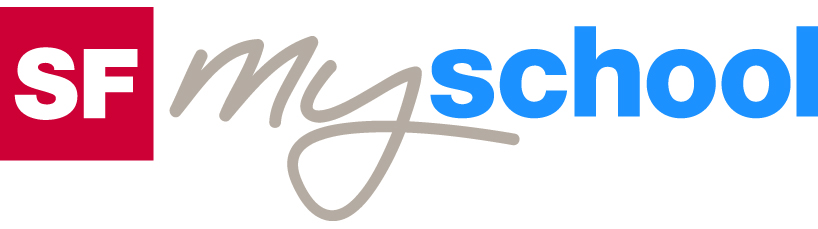 ArbeitsblattArbeitsblatt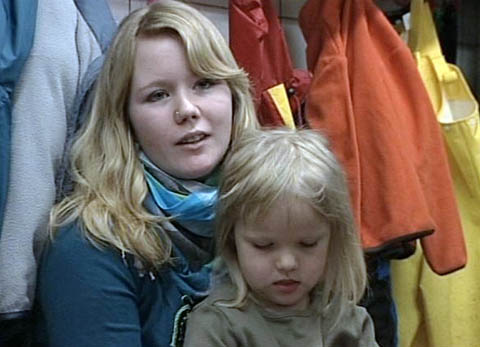 Das will ich werden:Fachfrau Betreuung (Kinder)Das will ich werden:Fachfrau Betreuung (Kinder)Das will ich werden:Fachfrau Betreuung (Kinder)Das will ich werden:Fachfrau Betreuung (Kinder)Das will ich werden:Fachfrau Betreuung (Kinder)Das will ich werden:Fachfrau Betreuung (Kinder)Berufsbilder aus der Schweiz (65)15:00 MinutenBerufsbilder aus der Schweiz (65)15:00 MinutenBerufsbilder aus der Schweiz (65)15:00 MinutenBerufsbilder aus der Schweiz (65)15:00 MinutenBerufsbilder aus der Schweiz (65)15:00 MinutenBerufsbilder aus der Schweiz (65)15:00 Minuten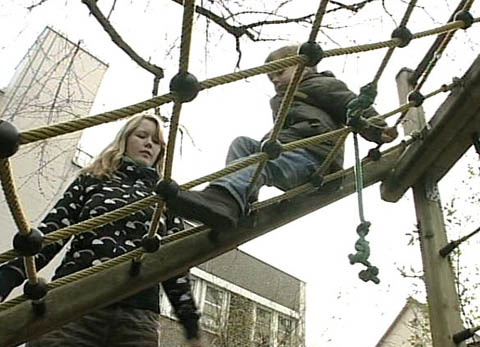 1. Wie heisst die Kinderkrippe, in der Milena Steiner ihre Ausbildung macht?2. Für wie viele Stunden bleibt die vierjährige Laura zweimal pro Woche in der Kinderkrippe?3. Wer hat manchmal Mühe damit, dass das Kind den ganzen Tag in der Krippe bleiben muss?4. Milena ist bereits zwanzig Jahre alt. Was machte sie nach Abschluss der Oberstufe?5. Zähle einige Unterrichtsfächer aus der Berufsschule auf!6. Welche Tätigkeiten einer Fabe werden im Film gezeigt oder erwähnt? Zähle einige davon auf!7. Welche Belastungen muss eine Fabe in ihrem Beruf aushalten können? 8. Welche Fähigkeiten muss eine Fabe mitbringen?9. Überlege dir die schönen Seiten des Berufs und notiere sie!10. Würde dir dieser Beruf gefallen? Warum? Warum nicht? 1. Wie heisst die Kinderkrippe, in der Milena Steiner ihre Ausbildung macht?2. Für wie viele Stunden bleibt die vierjährige Laura zweimal pro Woche in der Kinderkrippe?3. Wer hat manchmal Mühe damit, dass das Kind den ganzen Tag in der Krippe bleiben muss?4. Milena ist bereits zwanzig Jahre alt. Was machte sie nach Abschluss der Oberstufe?5. Zähle einige Unterrichtsfächer aus der Berufsschule auf!6. Welche Tätigkeiten einer Fabe werden im Film gezeigt oder erwähnt? Zähle einige davon auf!7. Welche Belastungen muss eine Fabe in ihrem Beruf aushalten können? 8. Welche Fähigkeiten muss eine Fabe mitbringen?9. Überlege dir die schönen Seiten des Berufs und notiere sie!10. Würde dir dieser Beruf gefallen? Warum? Warum nicht? 1. Wie heisst die Kinderkrippe, in der Milena Steiner ihre Ausbildung macht?2. Für wie viele Stunden bleibt die vierjährige Laura zweimal pro Woche in der Kinderkrippe?3. Wer hat manchmal Mühe damit, dass das Kind den ganzen Tag in der Krippe bleiben muss?4. Milena ist bereits zwanzig Jahre alt. Was machte sie nach Abschluss der Oberstufe?5. Zähle einige Unterrichtsfächer aus der Berufsschule auf!6. Welche Tätigkeiten einer Fabe werden im Film gezeigt oder erwähnt? Zähle einige davon auf!7. Welche Belastungen muss eine Fabe in ihrem Beruf aushalten können? 8. Welche Fähigkeiten muss eine Fabe mitbringen?9. Überlege dir die schönen Seiten des Berufs und notiere sie!10. Würde dir dieser Beruf gefallen? Warum? Warum nicht? 1. Wie heisst die Kinderkrippe, in der Milena Steiner ihre Ausbildung macht?2. Für wie viele Stunden bleibt die vierjährige Laura zweimal pro Woche in der Kinderkrippe?3. Wer hat manchmal Mühe damit, dass das Kind den ganzen Tag in der Krippe bleiben muss?4. Milena ist bereits zwanzig Jahre alt. Was machte sie nach Abschluss der Oberstufe?5. Zähle einige Unterrichtsfächer aus der Berufsschule auf!6. Welche Tätigkeiten einer Fabe werden im Film gezeigt oder erwähnt? Zähle einige davon auf!7. Welche Belastungen muss eine Fabe in ihrem Beruf aushalten können? 8. Welche Fähigkeiten muss eine Fabe mitbringen?9. Überlege dir die schönen Seiten des Berufs und notiere sie!10. Würde dir dieser Beruf gefallen? Warum? Warum nicht? 1. Wie heisst die Kinderkrippe, in der Milena Steiner ihre Ausbildung macht?2. Für wie viele Stunden bleibt die vierjährige Laura zweimal pro Woche in der Kinderkrippe?3. Wer hat manchmal Mühe damit, dass das Kind den ganzen Tag in der Krippe bleiben muss?4. Milena ist bereits zwanzig Jahre alt. Was machte sie nach Abschluss der Oberstufe?5. Zähle einige Unterrichtsfächer aus der Berufsschule auf!6. Welche Tätigkeiten einer Fabe werden im Film gezeigt oder erwähnt? Zähle einige davon auf!7. Welche Belastungen muss eine Fabe in ihrem Beruf aushalten können? 8. Welche Fähigkeiten muss eine Fabe mitbringen?9. Überlege dir die schönen Seiten des Berufs und notiere sie!10. Würde dir dieser Beruf gefallen? Warum? Warum nicht? 1. Wie heisst die Kinderkrippe, in der Milena Steiner ihre Ausbildung macht?2. Für wie viele Stunden bleibt die vierjährige Laura zweimal pro Woche in der Kinderkrippe?3. Wer hat manchmal Mühe damit, dass das Kind den ganzen Tag in der Krippe bleiben muss?4. Milena ist bereits zwanzig Jahre alt. Was machte sie nach Abschluss der Oberstufe?5. Zähle einige Unterrichtsfächer aus der Berufsschule auf!6. Welche Tätigkeiten einer Fabe werden im Film gezeigt oder erwähnt? Zähle einige davon auf!7. Welche Belastungen muss eine Fabe in ihrem Beruf aushalten können? 8. Welche Fähigkeiten muss eine Fabe mitbringen?9. Überlege dir die schönen Seiten des Berufs und notiere sie!10. Würde dir dieser Beruf gefallen? Warum? Warum nicht? 1. Wie heisst die Kinderkrippe, in der Milena Steiner ihre Ausbildung macht?2. Für wie viele Stunden bleibt die vierjährige Laura zweimal pro Woche in der Kinderkrippe?3. Wer hat manchmal Mühe damit, dass das Kind den ganzen Tag in der Krippe bleiben muss?4. Milena ist bereits zwanzig Jahre alt. Was machte sie nach Abschluss der Oberstufe?5. Zähle einige Unterrichtsfächer aus der Berufsschule auf!6. Welche Tätigkeiten einer Fabe werden im Film gezeigt oder erwähnt? Zähle einige davon auf!7. Welche Belastungen muss eine Fabe in ihrem Beruf aushalten können? 8. Welche Fähigkeiten muss eine Fabe mitbringen?9. Überlege dir die schönen Seiten des Berufs und notiere sie!10. Würde dir dieser Beruf gefallen? Warum? Warum nicht? 1. Wie heisst die Kinderkrippe, in der Milena Steiner ihre Ausbildung macht?2. Für wie viele Stunden bleibt die vierjährige Laura zweimal pro Woche in der Kinderkrippe?3. Wer hat manchmal Mühe damit, dass das Kind den ganzen Tag in der Krippe bleiben muss?4. Milena ist bereits zwanzig Jahre alt. Was machte sie nach Abschluss der Oberstufe?5. Zähle einige Unterrichtsfächer aus der Berufsschule auf!6. Welche Tätigkeiten einer Fabe werden im Film gezeigt oder erwähnt? Zähle einige davon auf!7. Welche Belastungen muss eine Fabe in ihrem Beruf aushalten können? 8. Welche Fähigkeiten muss eine Fabe mitbringen?9. Überlege dir die schönen Seiten des Berufs und notiere sie!10. Würde dir dieser Beruf gefallen? Warum? Warum nicht? 1. Wie heisst die Kinderkrippe, in der Milena Steiner ihre Ausbildung macht?2. Für wie viele Stunden bleibt die vierjährige Laura zweimal pro Woche in der Kinderkrippe?3. Wer hat manchmal Mühe damit, dass das Kind den ganzen Tag in der Krippe bleiben muss?4. Milena ist bereits zwanzig Jahre alt. Was machte sie nach Abschluss der Oberstufe?5. Zähle einige Unterrichtsfächer aus der Berufsschule auf!6. Welche Tätigkeiten einer Fabe werden im Film gezeigt oder erwähnt? Zähle einige davon auf!7. Welche Belastungen muss eine Fabe in ihrem Beruf aushalten können? 8. Welche Fähigkeiten muss eine Fabe mitbringen?9. Überlege dir die schönen Seiten des Berufs und notiere sie!10. Würde dir dieser Beruf gefallen? Warum? Warum nicht? 1. Wie heisst die Kinderkrippe, in der Milena Steiner ihre Ausbildung macht?2. Für wie viele Stunden bleibt die vierjährige Laura zweimal pro Woche in der Kinderkrippe?3. Wer hat manchmal Mühe damit, dass das Kind den ganzen Tag in der Krippe bleiben muss?4. Milena ist bereits zwanzig Jahre alt. Was machte sie nach Abschluss der Oberstufe?5. Zähle einige Unterrichtsfächer aus der Berufsschule auf!6. Welche Tätigkeiten einer Fabe werden im Film gezeigt oder erwähnt? Zähle einige davon auf!7. Welche Belastungen muss eine Fabe in ihrem Beruf aushalten können? 8. Welche Fähigkeiten muss eine Fabe mitbringen?9. Überlege dir die schönen Seiten des Berufs und notiere sie!10. Würde dir dieser Beruf gefallen? Warum? Warum nicht? 1. Wie heisst die Kinderkrippe, in der Milena Steiner ihre Ausbildung macht?2. Für wie viele Stunden bleibt die vierjährige Laura zweimal pro Woche in der Kinderkrippe?3. Wer hat manchmal Mühe damit, dass das Kind den ganzen Tag in der Krippe bleiben muss?4. Milena ist bereits zwanzig Jahre alt. Was machte sie nach Abschluss der Oberstufe?5. Zähle einige Unterrichtsfächer aus der Berufsschule auf!6. Welche Tätigkeiten einer Fabe werden im Film gezeigt oder erwähnt? Zähle einige davon auf!7. Welche Belastungen muss eine Fabe in ihrem Beruf aushalten können? 8. Welche Fähigkeiten muss eine Fabe mitbringen?9. Überlege dir die schönen Seiten des Berufs und notiere sie!10. Würde dir dieser Beruf gefallen? Warum? Warum nicht? 1. Wie heisst die Kinderkrippe, in der Milena Steiner ihre Ausbildung macht?2. Für wie viele Stunden bleibt die vierjährige Laura zweimal pro Woche in der Kinderkrippe?3. Wer hat manchmal Mühe damit, dass das Kind den ganzen Tag in der Krippe bleiben muss?4. Milena ist bereits zwanzig Jahre alt. Was machte sie nach Abschluss der Oberstufe?5. Zähle einige Unterrichtsfächer aus der Berufsschule auf!6. Welche Tätigkeiten einer Fabe werden im Film gezeigt oder erwähnt? Zähle einige davon auf!7. Welche Belastungen muss eine Fabe in ihrem Beruf aushalten können? 8. Welche Fähigkeiten muss eine Fabe mitbringen?9. Überlege dir die schönen Seiten des Berufs und notiere sie!10. Würde dir dieser Beruf gefallen? Warum? Warum nicht? 1. Wie heisst die Kinderkrippe, in der Milena Steiner ihre Ausbildung macht?2. Für wie viele Stunden bleibt die vierjährige Laura zweimal pro Woche in der Kinderkrippe?3. Wer hat manchmal Mühe damit, dass das Kind den ganzen Tag in der Krippe bleiben muss?4. Milena ist bereits zwanzig Jahre alt. Was machte sie nach Abschluss der Oberstufe?5. Zähle einige Unterrichtsfächer aus der Berufsschule auf!6. Welche Tätigkeiten einer Fabe werden im Film gezeigt oder erwähnt? Zähle einige davon auf!7. Welche Belastungen muss eine Fabe in ihrem Beruf aushalten können? 8. Welche Fähigkeiten muss eine Fabe mitbringen?9. Überlege dir die schönen Seiten des Berufs und notiere sie!10. Würde dir dieser Beruf gefallen? Warum? Warum nicht? 1. Wie heisst die Kinderkrippe, in der Milena Steiner ihre Ausbildung macht?2. Für wie viele Stunden bleibt die vierjährige Laura zweimal pro Woche in der Kinderkrippe?3. Wer hat manchmal Mühe damit, dass das Kind den ganzen Tag in der Krippe bleiben muss?4. Milena ist bereits zwanzig Jahre alt. Was machte sie nach Abschluss der Oberstufe?5. Zähle einige Unterrichtsfächer aus der Berufsschule auf!6. Welche Tätigkeiten einer Fabe werden im Film gezeigt oder erwähnt? Zähle einige davon auf!7. Welche Belastungen muss eine Fabe in ihrem Beruf aushalten können? 8. Welche Fähigkeiten muss eine Fabe mitbringen?9. Überlege dir die schönen Seiten des Berufs und notiere sie!10. Würde dir dieser Beruf gefallen? Warum? Warum nicht? 1. Wie heisst die Kinderkrippe, in der Milena Steiner ihre Ausbildung macht?2. Für wie viele Stunden bleibt die vierjährige Laura zweimal pro Woche in der Kinderkrippe?3. Wer hat manchmal Mühe damit, dass das Kind den ganzen Tag in der Krippe bleiben muss?4. Milena ist bereits zwanzig Jahre alt. Was machte sie nach Abschluss der Oberstufe?5. Zähle einige Unterrichtsfächer aus der Berufsschule auf!6. Welche Tätigkeiten einer Fabe werden im Film gezeigt oder erwähnt? Zähle einige davon auf!7. Welche Belastungen muss eine Fabe in ihrem Beruf aushalten können? 8. Welche Fähigkeiten muss eine Fabe mitbringen?9. Überlege dir die schönen Seiten des Berufs und notiere sie!10. Würde dir dieser Beruf gefallen? Warum? Warum nicht? 1. Wie heisst die Kinderkrippe, in der Milena Steiner ihre Ausbildung macht?2. Für wie viele Stunden bleibt die vierjährige Laura zweimal pro Woche in der Kinderkrippe?3. Wer hat manchmal Mühe damit, dass das Kind den ganzen Tag in der Krippe bleiben muss?4. Milena ist bereits zwanzig Jahre alt. Was machte sie nach Abschluss der Oberstufe?5. Zähle einige Unterrichtsfächer aus der Berufsschule auf!6. Welche Tätigkeiten einer Fabe werden im Film gezeigt oder erwähnt? Zähle einige davon auf!7. Welche Belastungen muss eine Fabe in ihrem Beruf aushalten können? 8. Welche Fähigkeiten muss eine Fabe mitbringen?9. Überlege dir die schönen Seiten des Berufs und notiere sie!10. Würde dir dieser Beruf gefallen? Warum? Warum nicht? 1. Wie heisst die Kinderkrippe, in der Milena Steiner ihre Ausbildung macht?2. Für wie viele Stunden bleibt die vierjährige Laura zweimal pro Woche in der Kinderkrippe?3. Wer hat manchmal Mühe damit, dass das Kind den ganzen Tag in der Krippe bleiben muss?4. Milena ist bereits zwanzig Jahre alt. Was machte sie nach Abschluss der Oberstufe?5. Zähle einige Unterrichtsfächer aus der Berufsschule auf!6. Welche Tätigkeiten einer Fabe werden im Film gezeigt oder erwähnt? Zähle einige davon auf!7. Welche Belastungen muss eine Fabe in ihrem Beruf aushalten können? 8. Welche Fähigkeiten muss eine Fabe mitbringen?9. Überlege dir die schönen Seiten des Berufs und notiere sie!10. Würde dir dieser Beruf gefallen? Warum? Warum nicht? 1. Wie heisst die Kinderkrippe, in der Milena Steiner ihre Ausbildung macht?2. Für wie viele Stunden bleibt die vierjährige Laura zweimal pro Woche in der Kinderkrippe?3. Wer hat manchmal Mühe damit, dass das Kind den ganzen Tag in der Krippe bleiben muss?4. Milena ist bereits zwanzig Jahre alt. Was machte sie nach Abschluss der Oberstufe?5. Zähle einige Unterrichtsfächer aus der Berufsschule auf!6. Welche Tätigkeiten einer Fabe werden im Film gezeigt oder erwähnt? Zähle einige davon auf!7. Welche Belastungen muss eine Fabe in ihrem Beruf aushalten können? 8. Welche Fähigkeiten muss eine Fabe mitbringen?9. Überlege dir die schönen Seiten des Berufs und notiere sie!10. Würde dir dieser Beruf gefallen? Warum? Warum nicht? 1. Wie heisst die Kinderkrippe, in der Milena Steiner ihre Ausbildung macht?2. Für wie viele Stunden bleibt die vierjährige Laura zweimal pro Woche in der Kinderkrippe?3. Wer hat manchmal Mühe damit, dass das Kind den ganzen Tag in der Krippe bleiben muss?4. Milena ist bereits zwanzig Jahre alt. Was machte sie nach Abschluss der Oberstufe?5. Zähle einige Unterrichtsfächer aus der Berufsschule auf!6. Welche Tätigkeiten einer Fabe werden im Film gezeigt oder erwähnt? Zähle einige davon auf!7. Welche Belastungen muss eine Fabe in ihrem Beruf aushalten können? 8. Welche Fähigkeiten muss eine Fabe mitbringen?9. Überlege dir die schönen Seiten des Berufs und notiere sie!10. Würde dir dieser Beruf gefallen? Warum? Warum nicht? 1. Wie heisst die Kinderkrippe, in der Milena Steiner ihre Ausbildung macht?2. Für wie viele Stunden bleibt die vierjährige Laura zweimal pro Woche in der Kinderkrippe?3. Wer hat manchmal Mühe damit, dass das Kind den ganzen Tag in der Krippe bleiben muss?4. Milena ist bereits zwanzig Jahre alt. Was machte sie nach Abschluss der Oberstufe?5. Zähle einige Unterrichtsfächer aus der Berufsschule auf!6. Welche Tätigkeiten einer Fabe werden im Film gezeigt oder erwähnt? Zähle einige davon auf!7. Welche Belastungen muss eine Fabe in ihrem Beruf aushalten können? 8. Welche Fähigkeiten muss eine Fabe mitbringen?9. Überlege dir die schönen Seiten des Berufs und notiere sie!10. Würde dir dieser Beruf gefallen? Warum? Warum nicht? 1. Wie heisst die Kinderkrippe, in der Milena Steiner ihre Ausbildung macht?2. Für wie viele Stunden bleibt die vierjährige Laura zweimal pro Woche in der Kinderkrippe?3. Wer hat manchmal Mühe damit, dass das Kind den ganzen Tag in der Krippe bleiben muss?4. Milena ist bereits zwanzig Jahre alt. Was machte sie nach Abschluss der Oberstufe?5. Zähle einige Unterrichtsfächer aus der Berufsschule auf!6. Welche Tätigkeiten einer Fabe werden im Film gezeigt oder erwähnt? Zähle einige davon auf!7. Welche Belastungen muss eine Fabe in ihrem Beruf aushalten können? 8. Welche Fähigkeiten muss eine Fabe mitbringen?9. Überlege dir die schönen Seiten des Berufs und notiere sie!10. Würde dir dieser Beruf gefallen? Warum? Warum nicht? 1. Wie heisst die Kinderkrippe, in der Milena Steiner ihre Ausbildung macht?2. Für wie viele Stunden bleibt die vierjährige Laura zweimal pro Woche in der Kinderkrippe?3. Wer hat manchmal Mühe damit, dass das Kind den ganzen Tag in der Krippe bleiben muss?4. Milena ist bereits zwanzig Jahre alt. Was machte sie nach Abschluss der Oberstufe?5. Zähle einige Unterrichtsfächer aus der Berufsschule auf!6. Welche Tätigkeiten einer Fabe werden im Film gezeigt oder erwähnt? Zähle einige davon auf!7. Welche Belastungen muss eine Fabe in ihrem Beruf aushalten können? 8. Welche Fähigkeiten muss eine Fabe mitbringen?9. Überlege dir die schönen Seiten des Berufs und notiere sie!10. Würde dir dieser Beruf gefallen? Warum? Warum nicht? 1. Wie heisst die Kinderkrippe, in der Milena Steiner ihre Ausbildung macht?2. Für wie viele Stunden bleibt die vierjährige Laura zweimal pro Woche in der Kinderkrippe?3. Wer hat manchmal Mühe damit, dass das Kind den ganzen Tag in der Krippe bleiben muss?4. Milena ist bereits zwanzig Jahre alt. Was machte sie nach Abschluss der Oberstufe?5. Zähle einige Unterrichtsfächer aus der Berufsschule auf!6. Welche Tätigkeiten einer Fabe werden im Film gezeigt oder erwähnt? Zähle einige davon auf!7. Welche Belastungen muss eine Fabe in ihrem Beruf aushalten können? 8. Welche Fähigkeiten muss eine Fabe mitbringen?9. Überlege dir die schönen Seiten des Berufs und notiere sie!10. Würde dir dieser Beruf gefallen? Warum? Warum nicht? 1. Wie heisst die Kinderkrippe, in der Milena Steiner ihre Ausbildung macht?2. Für wie viele Stunden bleibt die vierjährige Laura zweimal pro Woche in der Kinderkrippe?3. Wer hat manchmal Mühe damit, dass das Kind den ganzen Tag in der Krippe bleiben muss?4. Milena ist bereits zwanzig Jahre alt. Was machte sie nach Abschluss der Oberstufe?5. Zähle einige Unterrichtsfächer aus der Berufsschule auf!6. Welche Tätigkeiten einer Fabe werden im Film gezeigt oder erwähnt? Zähle einige davon auf!7. Welche Belastungen muss eine Fabe in ihrem Beruf aushalten können? 8. Welche Fähigkeiten muss eine Fabe mitbringen?9. Überlege dir die schönen Seiten des Berufs und notiere sie!10. Würde dir dieser Beruf gefallen? Warum? Warum nicht? 1. Wie heisst die Kinderkrippe, in der Milena Steiner ihre Ausbildung macht?2. Für wie viele Stunden bleibt die vierjährige Laura zweimal pro Woche in der Kinderkrippe?3. Wer hat manchmal Mühe damit, dass das Kind den ganzen Tag in der Krippe bleiben muss?4. Milena ist bereits zwanzig Jahre alt. Was machte sie nach Abschluss der Oberstufe?5. Zähle einige Unterrichtsfächer aus der Berufsschule auf!6. Welche Tätigkeiten einer Fabe werden im Film gezeigt oder erwähnt? Zähle einige davon auf!7. Welche Belastungen muss eine Fabe in ihrem Beruf aushalten können? 8. Welche Fähigkeiten muss eine Fabe mitbringen?9. Überlege dir die schönen Seiten des Berufs und notiere sie!10. Würde dir dieser Beruf gefallen? Warum? Warum nicht? 1. Wie heisst die Kinderkrippe, in der Milena Steiner ihre Ausbildung macht?2. Für wie viele Stunden bleibt die vierjährige Laura zweimal pro Woche in der Kinderkrippe?3. Wer hat manchmal Mühe damit, dass das Kind den ganzen Tag in der Krippe bleiben muss?4. Milena ist bereits zwanzig Jahre alt. Was machte sie nach Abschluss der Oberstufe?5. Zähle einige Unterrichtsfächer aus der Berufsschule auf!6. Welche Tätigkeiten einer Fabe werden im Film gezeigt oder erwähnt? Zähle einige davon auf!7. Welche Belastungen muss eine Fabe in ihrem Beruf aushalten können? 8. Welche Fähigkeiten muss eine Fabe mitbringen?9. Überlege dir die schönen Seiten des Berufs und notiere sie!10. Würde dir dieser Beruf gefallen? Warum? Warum nicht? 1. Wie heisst die Kinderkrippe, in der Milena Steiner ihre Ausbildung macht?2. Für wie viele Stunden bleibt die vierjährige Laura zweimal pro Woche in der Kinderkrippe?3. Wer hat manchmal Mühe damit, dass das Kind den ganzen Tag in der Krippe bleiben muss?4. Milena ist bereits zwanzig Jahre alt. Was machte sie nach Abschluss der Oberstufe?5. Zähle einige Unterrichtsfächer aus der Berufsschule auf!6. Welche Tätigkeiten einer Fabe werden im Film gezeigt oder erwähnt? Zähle einige davon auf!7. Welche Belastungen muss eine Fabe in ihrem Beruf aushalten können? 8. Welche Fähigkeiten muss eine Fabe mitbringen?9. Überlege dir die schönen Seiten des Berufs und notiere sie!10. Würde dir dieser Beruf gefallen? Warum? Warum nicht? 1. Wie heisst die Kinderkrippe, in der Milena Steiner ihre Ausbildung macht?2. Für wie viele Stunden bleibt die vierjährige Laura zweimal pro Woche in der Kinderkrippe?3. Wer hat manchmal Mühe damit, dass das Kind den ganzen Tag in der Krippe bleiben muss?4. Milena ist bereits zwanzig Jahre alt. Was machte sie nach Abschluss der Oberstufe?5. Zähle einige Unterrichtsfächer aus der Berufsschule auf!6. Welche Tätigkeiten einer Fabe werden im Film gezeigt oder erwähnt? Zähle einige davon auf!7. Welche Belastungen muss eine Fabe in ihrem Beruf aushalten können? 8. Welche Fähigkeiten muss eine Fabe mitbringen?9. Überlege dir die schönen Seiten des Berufs und notiere sie!10. Würde dir dieser Beruf gefallen? Warum? Warum nicht? 1. Wie heisst die Kinderkrippe, in der Milena Steiner ihre Ausbildung macht?2. Für wie viele Stunden bleibt die vierjährige Laura zweimal pro Woche in der Kinderkrippe?3. Wer hat manchmal Mühe damit, dass das Kind den ganzen Tag in der Krippe bleiben muss?4. Milena ist bereits zwanzig Jahre alt. Was machte sie nach Abschluss der Oberstufe?5. Zähle einige Unterrichtsfächer aus der Berufsschule auf!6. Welche Tätigkeiten einer Fabe werden im Film gezeigt oder erwähnt? Zähle einige davon auf!7. Welche Belastungen muss eine Fabe in ihrem Beruf aushalten können? 8. Welche Fähigkeiten muss eine Fabe mitbringen?9. Überlege dir die schönen Seiten des Berufs und notiere sie!10. Würde dir dieser Beruf gefallen? Warum? Warum nicht? 1. Wie heisst die Kinderkrippe, in der Milena Steiner ihre Ausbildung macht?2. Für wie viele Stunden bleibt die vierjährige Laura zweimal pro Woche in der Kinderkrippe?3. Wer hat manchmal Mühe damit, dass das Kind den ganzen Tag in der Krippe bleiben muss?4. Milena ist bereits zwanzig Jahre alt. Was machte sie nach Abschluss der Oberstufe?5. Zähle einige Unterrichtsfächer aus der Berufsschule auf!6. Welche Tätigkeiten einer Fabe werden im Film gezeigt oder erwähnt? Zähle einige davon auf!7. Welche Belastungen muss eine Fabe in ihrem Beruf aushalten können? 8. Welche Fähigkeiten muss eine Fabe mitbringen?9. Überlege dir die schönen Seiten des Berufs und notiere sie!10. Würde dir dieser Beruf gefallen? Warum? Warum nicht? 1. Wie heisst die Kinderkrippe, in der Milena Steiner ihre Ausbildung macht?2. Für wie viele Stunden bleibt die vierjährige Laura zweimal pro Woche in der Kinderkrippe?3. Wer hat manchmal Mühe damit, dass das Kind den ganzen Tag in der Krippe bleiben muss?4. Milena ist bereits zwanzig Jahre alt. Was machte sie nach Abschluss der Oberstufe?5. Zähle einige Unterrichtsfächer aus der Berufsschule auf!6. Welche Tätigkeiten einer Fabe werden im Film gezeigt oder erwähnt? Zähle einige davon auf!7. Welche Belastungen muss eine Fabe in ihrem Beruf aushalten können? 8. Welche Fähigkeiten muss eine Fabe mitbringen?9. Überlege dir die schönen Seiten des Berufs und notiere sie!10. Würde dir dieser Beruf gefallen? Warum? Warum nicht? 1. Wie heisst die Kinderkrippe, in der Milena Steiner ihre Ausbildung macht?2. Für wie viele Stunden bleibt die vierjährige Laura zweimal pro Woche in der Kinderkrippe?3. Wer hat manchmal Mühe damit, dass das Kind den ganzen Tag in der Krippe bleiben muss?4. Milena ist bereits zwanzig Jahre alt. Was machte sie nach Abschluss der Oberstufe?5. Zähle einige Unterrichtsfächer aus der Berufsschule auf!6. Welche Tätigkeiten einer Fabe werden im Film gezeigt oder erwähnt? Zähle einige davon auf!7. Welche Belastungen muss eine Fabe in ihrem Beruf aushalten können? 8. Welche Fähigkeiten muss eine Fabe mitbringen?9. Überlege dir die schönen Seiten des Berufs und notiere sie!10. Würde dir dieser Beruf gefallen? Warum? Warum nicht? 1. Wie heisst die Kinderkrippe, in der Milena Steiner ihre Ausbildung macht?2. Für wie viele Stunden bleibt die vierjährige Laura zweimal pro Woche in der Kinderkrippe?3. Wer hat manchmal Mühe damit, dass das Kind den ganzen Tag in der Krippe bleiben muss?4. Milena ist bereits zwanzig Jahre alt. Was machte sie nach Abschluss der Oberstufe?5. Zähle einige Unterrichtsfächer aus der Berufsschule auf!6. Welche Tätigkeiten einer Fabe werden im Film gezeigt oder erwähnt? Zähle einige davon auf!7. Welche Belastungen muss eine Fabe in ihrem Beruf aushalten können? 8. Welche Fähigkeiten muss eine Fabe mitbringen?9. Überlege dir die schönen Seiten des Berufs und notiere sie!10. Würde dir dieser Beruf gefallen? Warum? Warum nicht? 1. Wie heisst die Kinderkrippe, in der Milena Steiner ihre Ausbildung macht?2. Für wie viele Stunden bleibt die vierjährige Laura zweimal pro Woche in der Kinderkrippe?3. Wer hat manchmal Mühe damit, dass das Kind den ganzen Tag in der Krippe bleiben muss?4. Milena ist bereits zwanzig Jahre alt. Was machte sie nach Abschluss der Oberstufe?5. Zähle einige Unterrichtsfächer aus der Berufsschule auf!6. Welche Tätigkeiten einer Fabe werden im Film gezeigt oder erwähnt? Zähle einige davon auf!7. Welche Belastungen muss eine Fabe in ihrem Beruf aushalten können? 8. Welche Fähigkeiten muss eine Fabe mitbringen?9. Überlege dir die schönen Seiten des Berufs und notiere sie!10. Würde dir dieser Beruf gefallen? Warum? Warum nicht? 1. Wie heisst die Kinderkrippe, in der Milena Steiner ihre Ausbildung macht?2. Für wie viele Stunden bleibt die vierjährige Laura zweimal pro Woche in der Kinderkrippe?3. Wer hat manchmal Mühe damit, dass das Kind den ganzen Tag in der Krippe bleiben muss?4. Milena ist bereits zwanzig Jahre alt. Was machte sie nach Abschluss der Oberstufe?5. Zähle einige Unterrichtsfächer aus der Berufsschule auf!6. Welche Tätigkeiten einer Fabe werden im Film gezeigt oder erwähnt? Zähle einige davon auf!7. Welche Belastungen muss eine Fabe in ihrem Beruf aushalten können? 8. Welche Fähigkeiten muss eine Fabe mitbringen?9. Überlege dir die schönen Seiten des Berufs und notiere sie!10. Würde dir dieser Beruf gefallen? Warum? Warum nicht? 1. Wie heisst die Kinderkrippe, in der Milena Steiner ihre Ausbildung macht?2. Für wie viele Stunden bleibt die vierjährige Laura zweimal pro Woche in der Kinderkrippe?3. Wer hat manchmal Mühe damit, dass das Kind den ganzen Tag in der Krippe bleiben muss?4. Milena ist bereits zwanzig Jahre alt. Was machte sie nach Abschluss der Oberstufe?5. Zähle einige Unterrichtsfächer aus der Berufsschule auf!6. Welche Tätigkeiten einer Fabe werden im Film gezeigt oder erwähnt? Zähle einige davon auf!7. Welche Belastungen muss eine Fabe in ihrem Beruf aushalten können? 8. Welche Fähigkeiten muss eine Fabe mitbringen?9. Überlege dir die schönen Seiten des Berufs und notiere sie!10. Würde dir dieser Beruf gefallen? Warum? Warum nicht? 1. Wie heisst die Kinderkrippe, in der Milena Steiner ihre Ausbildung macht?2. Für wie viele Stunden bleibt die vierjährige Laura zweimal pro Woche in der Kinderkrippe?3. Wer hat manchmal Mühe damit, dass das Kind den ganzen Tag in der Krippe bleiben muss?4. Milena ist bereits zwanzig Jahre alt. Was machte sie nach Abschluss der Oberstufe?5. Zähle einige Unterrichtsfächer aus der Berufsschule auf!6. Welche Tätigkeiten einer Fabe werden im Film gezeigt oder erwähnt? Zähle einige davon auf!7. Welche Belastungen muss eine Fabe in ihrem Beruf aushalten können? 8. Welche Fähigkeiten muss eine Fabe mitbringen?9. Überlege dir die schönen Seiten des Berufs und notiere sie!10. Würde dir dieser Beruf gefallen? Warum? Warum nicht? 1. Wie heisst die Kinderkrippe, in der Milena Steiner ihre Ausbildung macht?2. Für wie viele Stunden bleibt die vierjährige Laura zweimal pro Woche in der Kinderkrippe?3. Wer hat manchmal Mühe damit, dass das Kind den ganzen Tag in der Krippe bleiben muss?4. Milena ist bereits zwanzig Jahre alt. Was machte sie nach Abschluss der Oberstufe?5. Zähle einige Unterrichtsfächer aus der Berufsschule auf!6. Welche Tätigkeiten einer Fabe werden im Film gezeigt oder erwähnt? Zähle einige davon auf!7. Welche Belastungen muss eine Fabe in ihrem Beruf aushalten können? 8. Welche Fähigkeiten muss eine Fabe mitbringen?9. Überlege dir die schönen Seiten des Berufs und notiere sie!10. Würde dir dieser Beruf gefallen? Warum? Warum nicht? 1. Wie heisst die Kinderkrippe, in der Milena Steiner ihre Ausbildung macht?2. Für wie viele Stunden bleibt die vierjährige Laura zweimal pro Woche in der Kinderkrippe?3. Wer hat manchmal Mühe damit, dass das Kind den ganzen Tag in der Krippe bleiben muss?4. Milena ist bereits zwanzig Jahre alt. Was machte sie nach Abschluss der Oberstufe?5. Zähle einige Unterrichtsfächer aus der Berufsschule auf!6. Welche Tätigkeiten einer Fabe werden im Film gezeigt oder erwähnt? Zähle einige davon auf!7. Welche Belastungen muss eine Fabe in ihrem Beruf aushalten können? 8. Welche Fähigkeiten muss eine Fabe mitbringen?9. Überlege dir die schönen Seiten des Berufs und notiere sie!10. Würde dir dieser Beruf gefallen? Warum? Warum nicht? 1. Wie heisst die Kinderkrippe, in der Milena Steiner ihre Ausbildung macht?2. Für wie viele Stunden bleibt die vierjährige Laura zweimal pro Woche in der Kinderkrippe?3. Wer hat manchmal Mühe damit, dass das Kind den ganzen Tag in der Krippe bleiben muss?4. Milena ist bereits zwanzig Jahre alt. Was machte sie nach Abschluss der Oberstufe?5. Zähle einige Unterrichtsfächer aus der Berufsschule auf!6. Welche Tätigkeiten einer Fabe werden im Film gezeigt oder erwähnt? Zähle einige davon auf!7. Welche Belastungen muss eine Fabe in ihrem Beruf aushalten können? 8. Welche Fähigkeiten muss eine Fabe mitbringen?9. Überlege dir die schönen Seiten des Berufs und notiere sie!10. Würde dir dieser Beruf gefallen? Warum? Warum nicht? 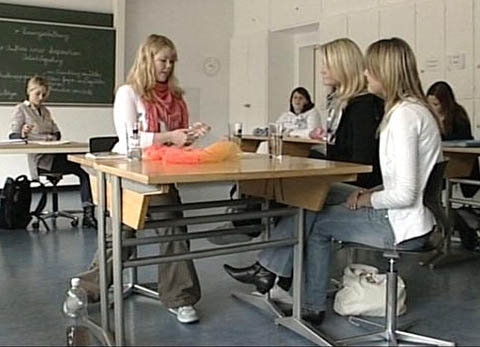 1. Wie heisst die Kinderkrippe, in der Milena Steiner ihre Ausbildung macht?2. Für wie viele Stunden bleibt die vierjährige Laura zweimal pro Woche in der Kinderkrippe?3. Wer hat manchmal Mühe damit, dass das Kind den ganzen Tag in der Krippe bleiben muss?4. Milena ist bereits zwanzig Jahre alt. Was machte sie nach Abschluss der Oberstufe?5. Zähle einige Unterrichtsfächer aus der Berufsschule auf!6. Welche Tätigkeiten einer Fabe werden im Film gezeigt oder erwähnt? Zähle einige davon auf!7. Welche Belastungen muss eine Fabe in ihrem Beruf aushalten können? 8. Welche Fähigkeiten muss eine Fabe mitbringen?9. Überlege dir die schönen Seiten des Berufs und notiere sie!10. Würde dir dieser Beruf gefallen? Warum? Warum nicht? 1. Wie heisst die Kinderkrippe, in der Milena Steiner ihre Ausbildung macht?2. Für wie viele Stunden bleibt die vierjährige Laura zweimal pro Woche in der Kinderkrippe?3. Wer hat manchmal Mühe damit, dass das Kind den ganzen Tag in der Krippe bleiben muss?4. Milena ist bereits zwanzig Jahre alt. Was machte sie nach Abschluss der Oberstufe?5. Zähle einige Unterrichtsfächer aus der Berufsschule auf!6. Welche Tätigkeiten einer Fabe werden im Film gezeigt oder erwähnt? Zähle einige davon auf!7. Welche Belastungen muss eine Fabe in ihrem Beruf aushalten können? 8. Welche Fähigkeiten muss eine Fabe mitbringen?9. Überlege dir die schönen Seiten des Berufs und notiere sie!10. Würde dir dieser Beruf gefallen? Warum? Warum nicht? 1. Wie heisst die Kinderkrippe, in der Milena Steiner ihre Ausbildung macht?2. Für wie viele Stunden bleibt die vierjährige Laura zweimal pro Woche in der Kinderkrippe?3. Wer hat manchmal Mühe damit, dass das Kind den ganzen Tag in der Krippe bleiben muss?4. Milena ist bereits zwanzig Jahre alt. Was machte sie nach Abschluss der Oberstufe?5. Zähle einige Unterrichtsfächer aus der Berufsschule auf!6. Welche Tätigkeiten einer Fabe werden im Film gezeigt oder erwähnt? Zähle einige davon auf!7. Welche Belastungen muss eine Fabe in ihrem Beruf aushalten können? 8. Welche Fähigkeiten muss eine Fabe mitbringen?9. Überlege dir die schönen Seiten des Berufs und notiere sie!10. Würde dir dieser Beruf gefallen? Warum? Warum nicht? 1. Wie heisst die Kinderkrippe, in der Milena Steiner ihre Ausbildung macht?2. Für wie viele Stunden bleibt die vierjährige Laura zweimal pro Woche in der Kinderkrippe?3. Wer hat manchmal Mühe damit, dass das Kind den ganzen Tag in der Krippe bleiben muss?4. Milena ist bereits zwanzig Jahre alt. Was machte sie nach Abschluss der Oberstufe?5. Zähle einige Unterrichtsfächer aus der Berufsschule auf!6. Welche Tätigkeiten einer Fabe werden im Film gezeigt oder erwähnt? Zähle einige davon auf!7. Welche Belastungen muss eine Fabe in ihrem Beruf aushalten können? 8. Welche Fähigkeiten muss eine Fabe mitbringen?9. Überlege dir die schönen Seiten des Berufs und notiere sie!10. Würde dir dieser Beruf gefallen? Warum? Warum nicht? 1. Wie heisst die Kinderkrippe, in der Milena Steiner ihre Ausbildung macht?2. Für wie viele Stunden bleibt die vierjährige Laura zweimal pro Woche in der Kinderkrippe?3. Wer hat manchmal Mühe damit, dass das Kind den ganzen Tag in der Krippe bleiben muss?4. Milena ist bereits zwanzig Jahre alt. Was machte sie nach Abschluss der Oberstufe?5. Zähle einige Unterrichtsfächer aus der Berufsschule auf!6. Welche Tätigkeiten einer Fabe werden im Film gezeigt oder erwähnt? Zähle einige davon auf!7. Welche Belastungen muss eine Fabe in ihrem Beruf aushalten können? 8. Welche Fähigkeiten muss eine Fabe mitbringen?9. Überlege dir die schönen Seiten des Berufs und notiere sie!10. Würde dir dieser Beruf gefallen? Warum? Warum nicht? 1. Wie heisst die Kinderkrippe, in der Milena Steiner ihre Ausbildung macht?2. Für wie viele Stunden bleibt die vierjährige Laura zweimal pro Woche in der Kinderkrippe?3. Wer hat manchmal Mühe damit, dass das Kind den ganzen Tag in der Krippe bleiben muss?4. Milena ist bereits zwanzig Jahre alt. Was machte sie nach Abschluss der Oberstufe?5. Zähle einige Unterrichtsfächer aus der Berufsschule auf!6. Welche Tätigkeiten einer Fabe werden im Film gezeigt oder erwähnt? Zähle einige davon auf!7. Welche Belastungen muss eine Fabe in ihrem Beruf aushalten können? 8. Welche Fähigkeiten muss eine Fabe mitbringen?9. Überlege dir die schönen Seiten des Berufs und notiere sie!10. Würde dir dieser Beruf gefallen? Warum? Warum nicht? 1. Wie heisst die Kinderkrippe, in der Milena Steiner ihre Ausbildung macht?2. Für wie viele Stunden bleibt die vierjährige Laura zweimal pro Woche in der Kinderkrippe?3. Wer hat manchmal Mühe damit, dass das Kind den ganzen Tag in der Krippe bleiben muss?4. Milena ist bereits zwanzig Jahre alt. Was machte sie nach Abschluss der Oberstufe?5. Zähle einige Unterrichtsfächer aus der Berufsschule auf!6. Welche Tätigkeiten einer Fabe werden im Film gezeigt oder erwähnt? Zähle einige davon auf!7. Welche Belastungen muss eine Fabe in ihrem Beruf aushalten können? 8. Welche Fähigkeiten muss eine Fabe mitbringen?9. Überlege dir die schönen Seiten des Berufs und notiere sie!10. Würde dir dieser Beruf gefallen? Warum? Warum nicht? 1. Wie heisst die Kinderkrippe, in der Milena Steiner ihre Ausbildung macht?2. Für wie viele Stunden bleibt die vierjährige Laura zweimal pro Woche in der Kinderkrippe?3. Wer hat manchmal Mühe damit, dass das Kind den ganzen Tag in der Krippe bleiben muss?4. Milena ist bereits zwanzig Jahre alt. Was machte sie nach Abschluss der Oberstufe?5. Zähle einige Unterrichtsfächer aus der Berufsschule auf!6. Welche Tätigkeiten einer Fabe werden im Film gezeigt oder erwähnt? Zähle einige davon auf!7. Welche Belastungen muss eine Fabe in ihrem Beruf aushalten können? 8. Welche Fähigkeiten muss eine Fabe mitbringen?9. Überlege dir die schönen Seiten des Berufs und notiere sie!10. Würde dir dieser Beruf gefallen? Warum? Warum nicht? 1. Wie heisst die Kinderkrippe, in der Milena Steiner ihre Ausbildung macht?2. Für wie viele Stunden bleibt die vierjährige Laura zweimal pro Woche in der Kinderkrippe?3. Wer hat manchmal Mühe damit, dass das Kind den ganzen Tag in der Krippe bleiben muss?4. Milena ist bereits zwanzig Jahre alt. Was machte sie nach Abschluss der Oberstufe?5. Zähle einige Unterrichtsfächer aus der Berufsschule auf!6. Welche Tätigkeiten einer Fabe werden im Film gezeigt oder erwähnt? Zähle einige davon auf!7. Welche Belastungen muss eine Fabe in ihrem Beruf aushalten können? 8. Welche Fähigkeiten muss eine Fabe mitbringen?9. Überlege dir die schönen Seiten des Berufs und notiere sie!10. Würde dir dieser Beruf gefallen? Warum? Warum nicht? 1. Wie heisst die Kinderkrippe, in der Milena Steiner ihre Ausbildung macht?2. Für wie viele Stunden bleibt die vierjährige Laura zweimal pro Woche in der Kinderkrippe?3. Wer hat manchmal Mühe damit, dass das Kind den ganzen Tag in der Krippe bleiben muss?4. Milena ist bereits zwanzig Jahre alt. Was machte sie nach Abschluss der Oberstufe?5. Zähle einige Unterrichtsfächer aus der Berufsschule auf!6. Welche Tätigkeiten einer Fabe werden im Film gezeigt oder erwähnt? Zähle einige davon auf!7. Welche Belastungen muss eine Fabe in ihrem Beruf aushalten können? 8. Welche Fähigkeiten muss eine Fabe mitbringen?9. Überlege dir die schönen Seiten des Berufs und notiere sie!10. Würde dir dieser Beruf gefallen? Warum? Warum nicht? 1. Wie heisst die Kinderkrippe, in der Milena Steiner ihre Ausbildung macht?2. Für wie viele Stunden bleibt die vierjährige Laura zweimal pro Woche in der Kinderkrippe?3. Wer hat manchmal Mühe damit, dass das Kind den ganzen Tag in der Krippe bleiben muss?4. Milena ist bereits zwanzig Jahre alt. Was machte sie nach Abschluss der Oberstufe?5. Zähle einige Unterrichtsfächer aus der Berufsschule auf!6. Welche Tätigkeiten einer Fabe werden im Film gezeigt oder erwähnt? Zähle einige davon auf!7. Welche Belastungen muss eine Fabe in ihrem Beruf aushalten können? 8. Welche Fähigkeiten muss eine Fabe mitbringen?9. Überlege dir die schönen Seiten des Berufs und notiere sie!10. Würde dir dieser Beruf gefallen? Warum? Warum nicht? 1. Wie heisst die Kinderkrippe, in der Milena Steiner ihre Ausbildung macht?2. Für wie viele Stunden bleibt die vierjährige Laura zweimal pro Woche in der Kinderkrippe?3. Wer hat manchmal Mühe damit, dass das Kind den ganzen Tag in der Krippe bleiben muss?4. Milena ist bereits zwanzig Jahre alt. Was machte sie nach Abschluss der Oberstufe?5. Zähle einige Unterrichtsfächer aus der Berufsschule auf!6. Welche Tätigkeiten einer Fabe werden im Film gezeigt oder erwähnt? Zähle einige davon auf!7. Welche Belastungen muss eine Fabe in ihrem Beruf aushalten können? 8. Welche Fähigkeiten muss eine Fabe mitbringen?9. Überlege dir die schönen Seiten des Berufs und notiere sie!10. Würde dir dieser Beruf gefallen? Warum? Warum nicht? 1. Wie heisst die Kinderkrippe, in der Milena Steiner ihre Ausbildung macht?2. Für wie viele Stunden bleibt die vierjährige Laura zweimal pro Woche in der Kinderkrippe?3. Wer hat manchmal Mühe damit, dass das Kind den ganzen Tag in der Krippe bleiben muss?4. Milena ist bereits zwanzig Jahre alt. Was machte sie nach Abschluss der Oberstufe?5. Zähle einige Unterrichtsfächer aus der Berufsschule auf!6. Welche Tätigkeiten einer Fabe werden im Film gezeigt oder erwähnt? Zähle einige davon auf!7. Welche Belastungen muss eine Fabe in ihrem Beruf aushalten können? 8. Welche Fähigkeiten muss eine Fabe mitbringen?9. Überlege dir die schönen Seiten des Berufs und notiere sie!10. Würde dir dieser Beruf gefallen? Warum? Warum nicht? 1. Wie heisst die Kinderkrippe, in der Milena Steiner ihre Ausbildung macht?2. Für wie viele Stunden bleibt die vierjährige Laura zweimal pro Woche in der Kinderkrippe?3. Wer hat manchmal Mühe damit, dass das Kind den ganzen Tag in der Krippe bleiben muss?4. Milena ist bereits zwanzig Jahre alt. Was machte sie nach Abschluss der Oberstufe?5. Zähle einige Unterrichtsfächer aus der Berufsschule auf!6. Welche Tätigkeiten einer Fabe werden im Film gezeigt oder erwähnt? Zähle einige davon auf!7. Welche Belastungen muss eine Fabe in ihrem Beruf aushalten können? 8. Welche Fähigkeiten muss eine Fabe mitbringen?9. Überlege dir die schönen Seiten des Berufs und notiere sie!10. Würde dir dieser Beruf gefallen? Warum? Warum nicht? 1. Wie heisst die Kinderkrippe, in der Milena Steiner ihre Ausbildung macht?2. Für wie viele Stunden bleibt die vierjährige Laura zweimal pro Woche in der Kinderkrippe?3. Wer hat manchmal Mühe damit, dass das Kind den ganzen Tag in der Krippe bleiben muss?4. Milena ist bereits zwanzig Jahre alt. Was machte sie nach Abschluss der Oberstufe?5. Zähle einige Unterrichtsfächer aus der Berufsschule auf!6. Welche Tätigkeiten einer Fabe werden im Film gezeigt oder erwähnt? Zähle einige davon auf!7. Welche Belastungen muss eine Fabe in ihrem Beruf aushalten können? 8. Welche Fähigkeiten muss eine Fabe mitbringen?9. Überlege dir die schönen Seiten des Berufs und notiere sie!10. Würde dir dieser Beruf gefallen? Warum? Warum nicht? 1. Wie heisst die Kinderkrippe, in der Milena Steiner ihre Ausbildung macht?2. Für wie viele Stunden bleibt die vierjährige Laura zweimal pro Woche in der Kinderkrippe?3. Wer hat manchmal Mühe damit, dass das Kind den ganzen Tag in der Krippe bleiben muss?4. Milena ist bereits zwanzig Jahre alt. Was machte sie nach Abschluss der Oberstufe?5. Zähle einige Unterrichtsfächer aus der Berufsschule auf!6. Welche Tätigkeiten einer Fabe werden im Film gezeigt oder erwähnt? Zähle einige davon auf!7. Welche Belastungen muss eine Fabe in ihrem Beruf aushalten können? 8. Welche Fähigkeiten muss eine Fabe mitbringen?9. Überlege dir die schönen Seiten des Berufs und notiere sie!10. Würde dir dieser Beruf gefallen? Warum? Warum nicht? 1. Wie heisst die Kinderkrippe, in der Milena Steiner ihre Ausbildung macht?2. Für wie viele Stunden bleibt die vierjährige Laura zweimal pro Woche in der Kinderkrippe?3. Wer hat manchmal Mühe damit, dass das Kind den ganzen Tag in der Krippe bleiben muss?4. Milena ist bereits zwanzig Jahre alt. Was machte sie nach Abschluss der Oberstufe?5. Zähle einige Unterrichtsfächer aus der Berufsschule auf!6. Welche Tätigkeiten einer Fabe werden im Film gezeigt oder erwähnt? Zähle einige davon auf!7. Welche Belastungen muss eine Fabe in ihrem Beruf aushalten können? 8. Welche Fähigkeiten muss eine Fabe mitbringen?9. Überlege dir die schönen Seiten des Berufs und notiere sie!10. Würde dir dieser Beruf gefallen? Warum? Warum nicht? 1. Wie heisst die Kinderkrippe, in der Milena Steiner ihre Ausbildung macht?2. Für wie viele Stunden bleibt die vierjährige Laura zweimal pro Woche in der Kinderkrippe?3. Wer hat manchmal Mühe damit, dass das Kind den ganzen Tag in der Krippe bleiben muss?4. Milena ist bereits zwanzig Jahre alt. Was machte sie nach Abschluss der Oberstufe?5. Zähle einige Unterrichtsfächer aus der Berufsschule auf!6. Welche Tätigkeiten einer Fabe werden im Film gezeigt oder erwähnt? Zähle einige davon auf!7. Welche Belastungen muss eine Fabe in ihrem Beruf aushalten können? 8. Welche Fähigkeiten muss eine Fabe mitbringen?9. Überlege dir die schönen Seiten des Berufs und notiere sie!10. Würde dir dieser Beruf gefallen? Warum? Warum nicht? 1. Wie heisst die Kinderkrippe, in der Milena Steiner ihre Ausbildung macht?2. Für wie viele Stunden bleibt die vierjährige Laura zweimal pro Woche in der Kinderkrippe?3. Wer hat manchmal Mühe damit, dass das Kind den ganzen Tag in der Krippe bleiben muss?4. Milena ist bereits zwanzig Jahre alt. Was machte sie nach Abschluss der Oberstufe?5. Zähle einige Unterrichtsfächer aus der Berufsschule auf!6. Welche Tätigkeiten einer Fabe werden im Film gezeigt oder erwähnt? Zähle einige davon auf!7. Welche Belastungen muss eine Fabe in ihrem Beruf aushalten können? 8. Welche Fähigkeiten muss eine Fabe mitbringen?9. Überlege dir die schönen Seiten des Berufs und notiere sie!10. Würde dir dieser Beruf gefallen? Warum? Warum nicht? 1. Wie heisst die Kinderkrippe, in der Milena Steiner ihre Ausbildung macht?2. Für wie viele Stunden bleibt die vierjährige Laura zweimal pro Woche in der Kinderkrippe?3. Wer hat manchmal Mühe damit, dass das Kind den ganzen Tag in der Krippe bleiben muss?4. Milena ist bereits zwanzig Jahre alt. Was machte sie nach Abschluss der Oberstufe?5. Zähle einige Unterrichtsfächer aus der Berufsschule auf!6. Welche Tätigkeiten einer Fabe werden im Film gezeigt oder erwähnt? Zähle einige davon auf!7. Welche Belastungen muss eine Fabe in ihrem Beruf aushalten können? 8. Welche Fähigkeiten muss eine Fabe mitbringen?9. Überlege dir die schönen Seiten des Berufs und notiere sie!10. Würde dir dieser Beruf gefallen? Warum? Warum nicht? 1. Wie heisst die Kinderkrippe, in der Milena Steiner ihre Ausbildung macht?2. Für wie viele Stunden bleibt die vierjährige Laura zweimal pro Woche in der Kinderkrippe?3. Wer hat manchmal Mühe damit, dass das Kind den ganzen Tag in der Krippe bleiben muss?4. Milena ist bereits zwanzig Jahre alt. Was machte sie nach Abschluss der Oberstufe?5. Zähle einige Unterrichtsfächer aus der Berufsschule auf!6. Welche Tätigkeiten einer Fabe werden im Film gezeigt oder erwähnt? Zähle einige davon auf!7. Welche Belastungen muss eine Fabe in ihrem Beruf aushalten können? 8. Welche Fähigkeiten muss eine Fabe mitbringen?9. Überlege dir die schönen Seiten des Berufs und notiere sie!10. Würde dir dieser Beruf gefallen? Warum? Warum nicht? 1. Wie heisst die Kinderkrippe, in der Milena Steiner ihre Ausbildung macht?2. Für wie viele Stunden bleibt die vierjährige Laura zweimal pro Woche in der Kinderkrippe?3. Wer hat manchmal Mühe damit, dass das Kind den ganzen Tag in der Krippe bleiben muss?4. Milena ist bereits zwanzig Jahre alt. Was machte sie nach Abschluss der Oberstufe?5. Zähle einige Unterrichtsfächer aus der Berufsschule auf!6. Welche Tätigkeiten einer Fabe werden im Film gezeigt oder erwähnt? Zähle einige davon auf!7. Welche Belastungen muss eine Fabe in ihrem Beruf aushalten können? 8. Welche Fähigkeiten muss eine Fabe mitbringen?9. Überlege dir die schönen Seiten des Berufs und notiere sie!10. Würde dir dieser Beruf gefallen? Warum? Warum nicht? 1. Wie heisst die Kinderkrippe, in der Milena Steiner ihre Ausbildung macht?2. Für wie viele Stunden bleibt die vierjährige Laura zweimal pro Woche in der Kinderkrippe?3. Wer hat manchmal Mühe damit, dass das Kind den ganzen Tag in der Krippe bleiben muss?4. Milena ist bereits zwanzig Jahre alt. Was machte sie nach Abschluss der Oberstufe?5. Zähle einige Unterrichtsfächer aus der Berufsschule auf!6. Welche Tätigkeiten einer Fabe werden im Film gezeigt oder erwähnt? Zähle einige davon auf!7. Welche Belastungen muss eine Fabe in ihrem Beruf aushalten können? 8. Welche Fähigkeiten muss eine Fabe mitbringen?9. Überlege dir die schönen Seiten des Berufs und notiere sie!10. Würde dir dieser Beruf gefallen? Warum? Warum nicht? 1. Wie heisst die Kinderkrippe, in der Milena Steiner ihre Ausbildung macht?2. Für wie viele Stunden bleibt die vierjährige Laura zweimal pro Woche in der Kinderkrippe?3. Wer hat manchmal Mühe damit, dass das Kind den ganzen Tag in der Krippe bleiben muss?4. Milena ist bereits zwanzig Jahre alt. Was machte sie nach Abschluss der Oberstufe?5. Zähle einige Unterrichtsfächer aus der Berufsschule auf!6. Welche Tätigkeiten einer Fabe werden im Film gezeigt oder erwähnt? Zähle einige davon auf!7. Welche Belastungen muss eine Fabe in ihrem Beruf aushalten können? 8. Welche Fähigkeiten muss eine Fabe mitbringen?9. Überlege dir die schönen Seiten des Berufs und notiere sie!10. Würde dir dieser Beruf gefallen? Warum? Warum nicht? 1. Wie heisst die Kinderkrippe, in der Milena Steiner ihre Ausbildung macht?2. Für wie viele Stunden bleibt die vierjährige Laura zweimal pro Woche in der Kinderkrippe?3. Wer hat manchmal Mühe damit, dass das Kind den ganzen Tag in der Krippe bleiben muss?4. Milena ist bereits zwanzig Jahre alt. Was machte sie nach Abschluss der Oberstufe?5. Zähle einige Unterrichtsfächer aus der Berufsschule auf!6. Welche Tätigkeiten einer Fabe werden im Film gezeigt oder erwähnt? Zähle einige davon auf!7. Welche Belastungen muss eine Fabe in ihrem Beruf aushalten können? 8. Welche Fähigkeiten muss eine Fabe mitbringen?9. Überlege dir die schönen Seiten des Berufs und notiere sie!10. Würde dir dieser Beruf gefallen? Warum? Warum nicht? 1. Wie heisst die Kinderkrippe, in der Milena Steiner ihre Ausbildung macht?2. Für wie viele Stunden bleibt die vierjährige Laura zweimal pro Woche in der Kinderkrippe?3. Wer hat manchmal Mühe damit, dass das Kind den ganzen Tag in der Krippe bleiben muss?4. Milena ist bereits zwanzig Jahre alt. Was machte sie nach Abschluss der Oberstufe?5. Zähle einige Unterrichtsfächer aus der Berufsschule auf!6. Welche Tätigkeiten einer Fabe werden im Film gezeigt oder erwähnt? Zähle einige davon auf!7. Welche Belastungen muss eine Fabe in ihrem Beruf aushalten können? 8. Welche Fähigkeiten muss eine Fabe mitbringen?9. Überlege dir die schönen Seiten des Berufs und notiere sie!10. Würde dir dieser Beruf gefallen? Warum? Warum nicht? 1. Wie heisst die Kinderkrippe, in der Milena Steiner ihre Ausbildung macht?2. Für wie viele Stunden bleibt die vierjährige Laura zweimal pro Woche in der Kinderkrippe?3. Wer hat manchmal Mühe damit, dass das Kind den ganzen Tag in der Krippe bleiben muss?4. Milena ist bereits zwanzig Jahre alt. Was machte sie nach Abschluss der Oberstufe?5. Zähle einige Unterrichtsfächer aus der Berufsschule auf!6. Welche Tätigkeiten einer Fabe werden im Film gezeigt oder erwähnt? Zähle einige davon auf!7. Welche Belastungen muss eine Fabe in ihrem Beruf aushalten können? 8. Welche Fähigkeiten muss eine Fabe mitbringen?9. Überlege dir die schönen Seiten des Berufs und notiere sie!10. Würde dir dieser Beruf gefallen? Warum? Warum nicht? 1. Wie heisst die Kinderkrippe, in der Milena Steiner ihre Ausbildung macht?2. Für wie viele Stunden bleibt die vierjährige Laura zweimal pro Woche in der Kinderkrippe?3. Wer hat manchmal Mühe damit, dass das Kind den ganzen Tag in der Krippe bleiben muss?4. Milena ist bereits zwanzig Jahre alt. Was machte sie nach Abschluss der Oberstufe?5. Zähle einige Unterrichtsfächer aus der Berufsschule auf!6. Welche Tätigkeiten einer Fabe werden im Film gezeigt oder erwähnt? Zähle einige davon auf!7. Welche Belastungen muss eine Fabe in ihrem Beruf aushalten können? 8. Welche Fähigkeiten muss eine Fabe mitbringen?9. Überlege dir die schönen Seiten des Berufs und notiere sie!10. Würde dir dieser Beruf gefallen? Warum? Warum nicht? 1. Wie heisst die Kinderkrippe, in der Milena Steiner ihre Ausbildung macht?2. Für wie viele Stunden bleibt die vierjährige Laura zweimal pro Woche in der Kinderkrippe?3. Wer hat manchmal Mühe damit, dass das Kind den ganzen Tag in der Krippe bleiben muss?4. Milena ist bereits zwanzig Jahre alt. Was machte sie nach Abschluss der Oberstufe?5. Zähle einige Unterrichtsfächer aus der Berufsschule auf!6. Welche Tätigkeiten einer Fabe werden im Film gezeigt oder erwähnt? Zähle einige davon auf!7. Welche Belastungen muss eine Fabe in ihrem Beruf aushalten können? 8. Welche Fähigkeiten muss eine Fabe mitbringen?9. Überlege dir die schönen Seiten des Berufs und notiere sie!10. Würde dir dieser Beruf gefallen? Warum? Warum nicht? 1. Wie heisst die Kinderkrippe, in der Milena Steiner ihre Ausbildung macht?2. Für wie viele Stunden bleibt die vierjährige Laura zweimal pro Woche in der Kinderkrippe?3. Wer hat manchmal Mühe damit, dass das Kind den ganzen Tag in der Krippe bleiben muss?4. Milena ist bereits zwanzig Jahre alt. Was machte sie nach Abschluss der Oberstufe?5. Zähle einige Unterrichtsfächer aus der Berufsschule auf!6. Welche Tätigkeiten einer Fabe werden im Film gezeigt oder erwähnt? Zähle einige davon auf!7. Welche Belastungen muss eine Fabe in ihrem Beruf aushalten können? 8. Welche Fähigkeiten muss eine Fabe mitbringen?9. Überlege dir die schönen Seiten des Berufs und notiere sie!10. Würde dir dieser Beruf gefallen? Warum? Warum nicht? 1. Wie heisst die Kinderkrippe, in der Milena Steiner ihre Ausbildung macht?2. Für wie viele Stunden bleibt die vierjährige Laura zweimal pro Woche in der Kinderkrippe?3. Wer hat manchmal Mühe damit, dass das Kind den ganzen Tag in der Krippe bleiben muss?4. Milena ist bereits zwanzig Jahre alt. Was machte sie nach Abschluss der Oberstufe?5. Zähle einige Unterrichtsfächer aus der Berufsschule auf!6. Welche Tätigkeiten einer Fabe werden im Film gezeigt oder erwähnt? Zähle einige davon auf!7. Welche Belastungen muss eine Fabe in ihrem Beruf aushalten können? 8. Welche Fähigkeiten muss eine Fabe mitbringen?9. Überlege dir die schönen Seiten des Berufs und notiere sie!10. Würde dir dieser Beruf gefallen? Warum? Warum nicht? 1. Wie heisst die Kinderkrippe, in der Milena Steiner ihre Ausbildung macht?2. Für wie viele Stunden bleibt die vierjährige Laura zweimal pro Woche in der Kinderkrippe?3. Wer hat manchmal Mühe damit, dass das Kind den ganzen Tag in der Krippe bleiben muss?4. Milena ist bereits zwanzig Jahre alt. Was machte sie nach Abschluss der Oberstufe?5. Zähle einige Unterrichtsfächer aus der Berufsschule auf!6. Welche Tätigkeiten einer Fabe werden im Film gezeigt oder erwähnt? Zähle einige davon auf!7. Welche Belastungen muss eine Fabe in ihrem Beruf aushalten können? 8. Welche Fähigkeiten muss eine Fabe mitbringen?9. Überlege dir die schönen Seiten des Berufs und notiere sie!10. Würde dir dieser Beruf gefallen? Warum? Warum nicht? 1. Wie heisst die Kinderkrippe, in der Milena Steiner ihre Ausbildung macht?2. Für wie viele Stunden bleibt die vierjährige Laura zweimal pro Woche in der Kinderkrippe?3. Wer hat manchmal Mühe damit, dass das Kind den ganzen Tag in der Krippe bleiben muss?4. Milena ist bereits zwanzig Jahre alt. Was machte sie nach Abschluss der Oberstufe?5. Zähle einige Unterrichtsfächer aus der Berufsschule auf!6. Welche Tätigkeiten einer Fabe werden im Film gezeigt oder erwähnt? Zähle einige davon auf!7. Welche Belastungen muss eine Fabe in ihrem Beruf aushalten können? 8. Welche Fähigkeiten muss eine Fabe mitbringen?9. Überlege dir die schönen Seiten des Berufs und notiere sie!10. Würde dir dieser Beruf gefallen? Warum? Warum nicht? 1. Wie heisst die Kinderkrippe, in der Milena Steiner ihre Ausbildung macht?2. Für wie viele Stunden bleibt die vierjährige Laura zweimal pro Woche in der Kinderkrippe?3. Wer hat manchmal Mühe damit, dass das Kind den ganzen Tag in der Krippe bleiben muss?4. Milena ist bereits zwanzig Jahre alt. Was machte sie nach Abschluss der Oberstufe?5. Zähle einige Unterrichtsfächer aus der Berufsschule auf!6. Welche Tätigkeiten einer Fabe werden im Film gezeigt oder erwähnt? Zähle einige davon auf!7. Welche Belastungen muss eine Fabe in ihrem Beruf aushalten können? 8. Welche Fähigkeiten muss eine Fabe mitbringen?9. Überlege dir die schönen Seiten des Berufs und notiere sie!10. Würde dir dieser Beruf gefallen? Warum? Warum nicht? 1. Wie heisst die Kinderkrippe, in der Milena Steiner ihre Ausbildung macht?2. Für wie viele Stunden bleibt die vierjährige Laura zweimal pro Woche in der Kinderkrippe?3. Wer hat manchmal Mühe damit, dass das Kind den ganzen Tag in der Krippe bleiben muss?4. Milena ist bereits zwanzig Jahre alt. Was machte sie nach Abschluss der Oberstufe?5. Zähle einige Unterrichtsfächer aus der Berufsschule auf!6. Welche Tätigkeiten einer Fabe werden im Film gezeigt oder erwähnt? Zähle einige davon auf!7. Welche Belastungen muss eine Fabe in ihrem Beruf aushalten können? 8. Welche Fähigkeiten muss eine Fabe mitbringen?9. Überlege dir die schönen Seiten des Berufs und notiere sie!10. Würde dir dieser Beruf gefallen? Warum? Warum nicht? 1. Wie heisst die Kinderkrippe, in der Milena Steiner ihre Ausbildung macht?2. Für wie viele Stunden bleibt die vierjährige Laura zweimal pro Woche in der Kinderkrippe?3. Wer hat manchmal Mühe damit, dass das Kind den ganzen Tag in der Krippe bleiben muss?4. Milena ist bereits zwanzig Jahre alt. Was machte sie nach Abschluss der Oberstufe?5. Zähle einige Unterrichtsfächer aus der Berufsschule auf!6. Welche Tätigkeiten einer Fabe werden im Film gezeigt oder erwähnt? Zähle einige davon auf!7. Welche Belastungen muss eine Fabe in ihrem Beruf aushalten können? 8. Welche Fähigkeiten muss eine Fabe mitbringen?9. Überlege dir die schönen Seiten des Berufs und notiere sie!10. Würde dir dieser Beruf gefallen? Warum? Warum nicht? 1. Wie heisst die Kinderkrippe, in der Milena Steiner ihre Ausbildung macht?2. Für wie viele Stunden bleibt die vierjährige Laura zweimal pro Woche in der Kinderkrippe?3. Wer hat manchmal Mühe damit, dass das Kind den ganzen Tag in der Krippe bleiben muss?4. Milena ist bereits zwanzig Jahre alt. Was machte sie nach Abschluss der Oberstufe?5. Zähle einige Unterrichtsfächer aus der Berufsschule auf!6. Welche Tätigkeiten einer Fabe werden im Film gezeigt oder erwähnt? Zähle einige davon auf!7. Welche Belastungen muss eine Fabe in ihrem Beruf aushalten können? 8. Welche Fähigkeiten muss eine Fabe mitbringen?9. Überlege dir die schönen Seiten des Berufs und notiere sie!10. Würde dir dieser Beruf gefallen? Warum? Warum nicht? 1. Wie heisst die Kinderkrippe, in der Milena Steiner ihre Ausbildung macht?2. Für wie viele Stunden bleibt die vierjährige Laura zweimal pro Woche in der Kinderkrippe?3. Wer hat manchmal Mühe damit, dass das Kind den ganzen Tag in der Krippe bleiben muss?4. Milena ist bereits zwanzig Jahre alt. Was machte sie nach Abschluss der Oberstufe?5. Zähle einige Unterrichtsfächer aus der Berufsschule auf!6. Welche Tätigkeiten einer Fabe werden im Film gezeigt oder erwähnt? Zähle einige davon auf!7. Welche Belastungen muss eine Fabe in ihrem Beruf aushalten können? 8. Welche Fähigkeiten muss eine Fabe mitbringen?9. Überlege dir die schönen Seiten des Berufs und notiere sie!10. Würde dir dieser Beruf gefallen? Warum? Warum nicht? 1. Wie heisst die Kinderkrippe, in der Milena Steiner ihre Ausbildung macht?2. Für wie viele Stunden bleibt die vierjährige Laura zweimal pro Woche in der Kinderkrippe?3. Wer hat manchmal Mühe damit, dass das Kind den ganzen Tag in der Krippe bleiben muss?4. Milena ist bereits zwanzig Jahre alt. Was machte sie nach Abschluss der Oberstufe?5. Zähle einige Unterrichtsfächer aus der Berufsschule auf!6. Welche Tätigkeiten einer Fabe werden im Film gezeigt oder erwähnt? Zähle einige davon auf!7. Welche Belastungen muss eine Fabe in ihrem Beruf aushalten können? 8. Welche Fähigkeiten muss eine Fabe mitbringen?9. Überlege dir die schönen Seiten des Berufs und notiere sie!10. Würde dir dieser Beruf gefallen? Warum? Warum nicht? 1. Wie heisst die Kinderkrippe, in der Milena Steiner ihre Ausbildung macht?2. Für wie viele Stunden bleibt die vierjährige Laura zweimal pro Woche in der Kinderkrippe?3. Wer hat manchmal Mühe damit, dass das Kind den ganzen Tag in der Krippe bleiben muss?4. Milena ist bereits zwanzig Jahre alt. Was machte sie nach Abschluss der Oberstufe?5. Zähle einige Unterrichtsfächer aus der Berufsschule auf!6. Welche Tätigkeiten einer Fabe werden im Film gezeigt oder erwähnt? Zähle einige davon auf!7. Welche Belastungen muss eine Fabe in ihrem Beruf aushalten können? 8. Welche Fähigkeiten muss eine Fabe mitbringen?9. Überlege dir die schönen Seiten des Berufs und notiere sie!10. Würde dir dieser Beruf gefallen? Warum? Warum nicht? 1. Wie heisst die Kinderkrippe, in der Milena Steiner ihre Ausbildung macht?2. Für wie viele Stunden bleibt die vierjährige Laura zweimal pro Woche in der Kinderkrippe?3. Wer hat manchmal Mühe damit, dass das Kind den ganzen Tag in der Krippe bleiben muss?4. Milena ist bereits zwanzig Jahre alt. Was machte sie nach Abschluss der Oberstufe?5. Zähle einige Unterrichtsfächer aus der Berufsschule auf!6. Welche Tätigkeiten einer Fabe werden im Film gezeigt oder erwähnt? Zähle einige davon auf!7. Welche Belastungen muss eine Fabe in ihrem Beruf aushalten können? 8. Welche Fähigkeiten muss eine Fabe mitbringen?9. Überlege dir die schönen Seiten des Berufs und notiere sie!10. Würde dir dieser Beruf gefallen? Warum? Warum nicht? 1. Wie heisst die Kinderkrippe, in der Milena Steiner ihre Ausbildung macht?2. Für wie viele Stunden bleibt die vierjährige Laura zweimal pro Woche in der Kinderkrippe?3. Wer hat manchmal Mühe damit, dass das Kind den ganzen Tag in der Krippe bleiben muss?4. Milena ist bereits zwanzig Jahre alt. Was machte sie nach Abschluss der Oberstufe?5. Zähle einige Unterrichtsfächer aus der Berufsschule auf!6. Welche Tätigkeiten einer Fabe werden im Film gezeigt oder erwähnt? Zähle einige davon auf!7. Welche Belastungen muss eine Fabe in ihrem Beruf aushalten können? 8. Welche Fähigkeiten muss eine Fabe mitbringen?9. Überlege dir die schönen Seiten des Berufs und notiere sie!10. Würde dir dieser Beruf gefallen? Warum? Warum nicht? 1. Wie heisst die Kinderkrippe, in der Milena Steiner ihre Ausbildung macht?2. Für wie viele Stunden bleibt die vierjährige Laura zweimal pro Woche in der Kinderkrippe?3. Wer hat manchmal Mühe damit, dass das Kind den ganzen Tag in der Krippe bleiben muss?4. Milena ist bereits zwanzig Jahre alt. Was machte sie nach Abschluss der Oberstufe?5. Zähle einige Unterrichtsfächer aus der Berufsschule auf!6. Welche Tätigkeiten einer Fabe werden im Film gezeigt oder erwähnt? Zähle einige davon auf!7. Welche Belastungen muss eine Fabe in ihrem Beruf aushalten können? 8. Welche Fähigkeiten muss eine Fabe mitbringen?9. Überlege dir die schönen Seiten des Berufs und notiere sie!10. Würde dir dieser Beruf gefallen? Warum? Warum nicht? 1. Wie heisst die Kinderkrippe, in der Milena Steiner ihre Ausbildung macht?2. Für wie viele Stunden bleibt die vierjährige Laura zweimal pro Woche in der Kinderkrippe?3. Wer hat manchmal Mühe damit, dass das Kind den ganzen Tag in der Krippe bleiben muss?4. Milena ist bereits zwanzig Jahre alt. Was machte sie nach Abschluss der Oberstufe?5. Zähle einige Unterrichtsfächer aus der Berufsschule auf!6. Welche Tätigkeiten einer Fabe werden im Film gezeigt oder erwähnt? Zähle einige davon auf!7. Welche Belastungen muss eine Fabe in ihrem Beruf aushalten können? 8. Welche Fähigkeiten muss eine Fabe mitbringen?9. Überlege dir die schönen Seiten des Berufs und notiere sie!10. Würde dir dieser Beruf gefallen? Warum? Warum nicht? 1. Wie heisst die Kinderkrippe, in der Milena Steiner ihre Ausbildung macht?2. Für wie viele Stunden bleibt die vierjährige Laura zweimal pro Woche in der Kinderkrippe?3. Wer hat manchmal Mühe damit, dass das Kind den ganzen Tag in der Krippe bleiben muss?4. Milena ist bereits zwanzig Jahre alt. Was machte sie nach Abschluss der Oberstufe?5. Zähle einige Unterrichtsfächer aus der Berufsschule auf!6. Welche Tätigkeiten einer Fabe werden im Film gezeigt oder erwähnt? Zähle einige davon auf!7. Welche Belastungen muss eine Fabe in ihrem Beruf aushalten können? 8. Welche Fähigkeiten muss eine Fabe mitbringen?9. Überlege dir die schönen Seiten des Berufs und notiere sie!10. Würde dir dieser Beruf gefallen? Warum? Warum nicht? 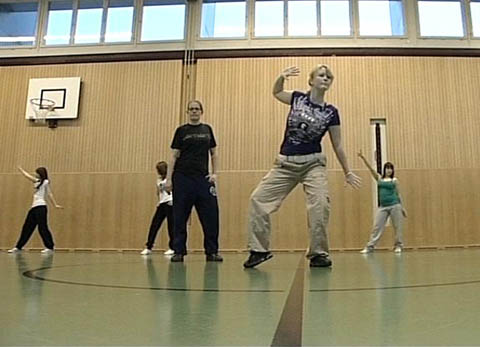 1. Wie heisst die Kinderkrippe, in der Milena Steiner ihre Ausbildung macht?2. Für wie viele Stunden bleibt die vierjährige Laura zweimal pro Woche in der Kinderkrippe?3. Wer hat manchmal Mühe damit, dass das Kind den ganzen Tag in der Krippe bleiben muss?4. Milena ist bereits zwanzig Jahre alt. Was machte sie nach Abschluss der Oberstufe?5. Zähle einige Unterrichtsfächer aus der Berufsschule auf!6. Welche Tätigkeiten einer Fabe werden im Film gezeigt oder erwähnt? Zähle einige davon auf!7. Welche Belastungen muss eine Fabe in ihrem Beruf aushalten können? 8. Welche Fähigkeiten muss eine Fabe mitbringen?9. Überlege dir die schönen Seiten des Berufs und notiere sie!10. Würde dir dieser Beruf gefallen? Warum? Warum nicht? 1. Wie heisst die Kinderkrippe, in der Milena Steiner ihre Ausbildung macht?2. Für wie viele Stunden bleibt die vierjährige Laura zweimal pro Woche in der Kinderkrippe?3. Wer hat manchmal Mühe damit, dass das Kind den ganzen Tag in der Krippe bleiben muss?4. Milena ist bereits zwanzig Jahre alt. Was machte sie nach Abschluss der Oberstufe?5. Zähle einige Unterrichtsfächer aus der Berufsschule auf!6. Welche Tätigkeiten einer Fabe werden im Film gezeigt oder erwähnt? Zähle einige davon auf!7. Welche Belastungen muss eine Fabe in ihrem Beruf aushalten können? 8. Welche Fähigkeiten muss eine Fabe mitbringen?9. Überlege dir die schönen Seiten des Berufs und notiere sie!10. Würde dir dieser Beruf gefallen? Warum? Warum nicht? 1. Wie heisst die Kinderkrippe, in der Milena Steiner ihre Ausbildung macht?2. Für wie viele Stunden bleibt die vierjährige Laura zweimal pro Woche in der Kinderkrippe?3. Wer hat manchmal Mühe damit, dass das Kind den ganzen Tag in der Krippe bleiben muss?4. Milena ist bereits zwanzig Jahre alt. Was machte sie nach Abschluss der Oberstufe?5. Zähle einige Unterrichtsfächer aus der Berufsschule auf!6. Welche Tätigkeiten einer Fabe werden im Film gezeigt oder erwähnt? Zähle einige davon auf!7. Welche Belastungen muss eine Fabe in ihrem Beruf aushalten können? 8. Welche Fähigkeiten muss eine Fabe mitbringen?9. Überlege dir die schönen Seiten des Berufs und notiere sie!10. Würde dir dieser Beruf gefallen? Warum? Warum nicht? 1. Wie heisst die Kinderkrippe, in der Milena Steiner ihre Ausbildung macht?2. Für wie viele Stunden bleibt die vierjährige Laura zweimal pro Woche in der Kinderkrippe?3. Wer hat manchmal Mühe damit, dass das Kind den ganzen Tag in der Krippe bleiben muss?4. Milena ist bereits zwanzig Jahre alt. Was machte sie nach Abschluss der Oberstufe?5. Zähle einige Unterrichtsfächer aus der Berufsschule auf!6. Welche Tätigkeiten einer Fabe werden im Film gezeigt oder erwähnt? Zähle einige davon auf!7. Welche Belastungen muss eine Fabe in ihrem Beruf aushalten können? 8. Welche Fähigkeiten muss eine Fabe mitbringen?9. Überlege dir die schönen Seiten des Berufs und notiere sie!10. Würde dir dieser Beruf gefallen? Warum? Warum nicht? 1. Wie heisst die Kinderkrippe, in der Milena Steiner ihre Ausbildung macht?2. Für wie viele Stunden bleibt die vierjährige Laura zweimal pro Woche in der Kinderkrippe?3. Wer hat manchmal Mühe damit, dass das Kind den ganzen Tag in der Krippe bleiben muss?4. Milena ist bereits zwanzig Jahre alt. Was machte sie nach Abschluss der Oberstufe?5. Zähle einige Unterrichtsfächer aus der Berufsschule auf!6. Welche Tätigkeiten einer Fabe werden im Film gezeigt oder erwähnt? Zähle einige davon auf!7. Welche Belastungen muss eine Fabe in ihrem Beruf aushalten können? 8. Welche Fähigkeiten muss eine Fabe mitbringen?9. Überlege dir die schönen Seiten des Berufs und notiere sie!10. Würde dir dieser Beruf gefallen? Warum? Warum nicht? 1. Wie heisst die Kinderkrippe, in der Milena Steiner ihre Ausbildung macht?2. Für wie viele Stunden bleibt die vierjährige Laura zweimal pro Woche in der Kinderkrippe?3. Wer hat manchmal Mühe damit, dass das Kind den ganzen Tag in der Krippe bleiben muss?4. Milena ist bereits zwanzig Jahre alt. Was machte sie nach Abschluss der Oberstufe?5. Zähle einige Unterrichtsfächer aus der Berufsschule auf!6. Welche Tätigkeiten einer Fabe werden im Film gezeigt oder erwähnt? Zähle einige davon auf!7. Welche Belastungen muss eine Fabe in ihrem Beruf aushalten können? 8. Welche Fähigkeiten muss eine Fabe mitbringen?9. Überlege dir die schönen Seiten des Berufs und notiere sie!10. Würde dir dieser Beruf gefallen? Warum? Warum nicht? 1. Wie heisst die Kinderkrippe, in der Milena Steiner ihre Ausbildung macht?2. Für wie viele Stunden bleibt die vierjährige Laura zweimal pro Woche in der Kinderkrippe?3. Wer hat manchmal Mühe damit, dass das Kind den ganzen Tag in der Krippe bleiben muss?4. Milena ist bereits zwanzig Jahre alt. Was machte sie nach Abschluss der Oberstufe?5. Zähle einige Unterrichtsfächer aus der Berufsschule auf!6. Welche Tätigkeiten einer Fabe werden im Film gezeigt oder erwähnt? Zähle einige davon auf!7. Welche Belastungen muss eine Fabe in ihrem Beruf aushalten können? 8. Welche Fähigkeiten muss eine Fabe mitbringen?9. Überlege dir die schönen Seiten des Berufs und notiere sie!10. Würde dir dieser Beruf gefallen? Warum? Warum nicht? 1. Wie heisst die Kinderkrippe, in der Milena Steiner ihre Ausbildung macht?2. Für wie viele Stunden bleibt die vierjährige Laura zweimal pro Woche in der Kinderkrippe?3. Wer hat manchmal Mühe damit, dass das Kind den ganzen Tag in der Krippe bleiben muss?4. Milena ist bereits zwanzig Jahre alt. Was machte sie nach Abschluss der Oberstufe?5. Zähle einige Unterrichtsfächer aus der Berufsschule auf!6. Welche Tätigkeiten einer Fabe werden im Film gezeigt oder erwähnt? Zähle einige davon auf!7. Welche Belastungen muss eine Fabe in ihrem Beruf aushalten können? 8. Welche Fähigkeiten muss eine Fabe mitbringen?9. Überlege dir die schönen Seiten des Berufs und notiere sie!10. Würde dir dieser Beruf gefallen? Warum? Warum nicht? 1. Wie heisst die Kinderkrippe, in der Milena Steiner ihre Ausbildung macht?2. Für wie viele Stunden bleibt die vierjährige Laura zweimal pro Woche in der Kinderkrippe?3. Wer hat manchmal Mühe damit, dass das Kind den ganzen Tag in der Krippe bleiben muss?4. Milena ist bereits zwanzig Jahre alt. Was machte sie nach Abschluss der Oberstufe?5. Zähle einige Unterrichtsfächer aus der Berufsschule auf!6. Welche Tätigkeiten einer Fabe werden im Film gezeigt oder erwähnt? Zähle einige davon auf!7. Welche Belastungen muss eine Fabe in ihrem Beruf aushalten können? 8. Welche Fähigkeiten muss eine Fabe mitbringen?9. Überlege dir die schönen Seiten des Berufs und notiere sie!10. Würde dir dieser Beruf gefallen? Warum? Warum nicht? 1. Wie heisst die Kinderkrippe, in der Milena Steiner ihre Ausbildung macht?2. Für wie viele Stunden bleibt die vierjährige Laura zweimal pro Woche in der Kinderkrippe?3. Wer hat manchmal Mühe damit, dass das Kind den ganzen Tag in der Krippe bleiben muss?4. Milena ist bereits zwanzig Jahre alt. Was machte sie nach Abschluss der Oberstufe?5. Zähle einige Unterrichtsfächer aus der Berufsschule auf!6. Welche Tätigkeiten einer Fabe werden im Film gezeigt oder erwähnt? Zähle einige davon auf!7. Welche Belastungen muss eine Fabe in ihrem Beruf aushalten können? 8. Welche Fähigkeiten muss eine Fabe mitbringen?9. Überlege dir die schönen Seiten des Berufs und notiere sie!10. Würde dir dieser Beruf gefallen? Warum? Warum nicht? 1. Wie heisst die Kinderkrippe, in der Milena Steiner ihre Ausbildung macht?2. Für wie viele Stunden bleibt die vierjährige Laura zweimal pro Woche in der Kinderkrippe?3. Wer hat manchmal Mühe damit, dass das Kind den ganzen Tag in der Krippe bleiben muss?4. Milena ist bereits zwanzig Jahre alt. Was machte sie nach Abschluss der Oberstufe?5. Zähle einige Unterrichtsfächer aus der Berufsschule auf!6. Welche Tätigkeiten einer Fabe werden im Film gezeigt oder erwähnt? Zähle einige davon auf!7. Welche Belastungen muss eine Fabe in ihrem Beruf aushalten können? 8. Welche Fähigkeiten muss eine Fabe mitbringen?9. Überlege dir die schönen Seiten des Berufs und notiere sie!10. Würde dir dieser Beruf gefallen? Warum? Warum nicht? 1. Wie heisst die Kinderkrippe, in der Milena Steiner ihre Ausbildung macht?2. Für wie viele Stunden bleibt die vierjährige Laura zweimal pro Woche in der Kinderkrippe?3. Wer hat manchmal Mühe damit, dass das Kind den ganzen Tag in der Krippe bleiben muss?4. Milena ist bereits zwanzig Jahre alt. Was machte sie nach Abschluss der Oberstufe?5. Zähle einige Unterrichtsfächer aus der Berufsschule auf!6. Welche Tätigkeiten einer Fabe werden im Film gezeigt oder erwähnt? Zähle einige davon auf!7. Welche Belastungen muss eine Fabe in ihrem Beruf aushalten können? 8. Welche Fähigkeiten muss eine Fabe mitbringen?9. Überlege dir die schönen Seiten des Berufs und notiere sie!10. Würde dir dieser Beruf gefallen? Warum? Warum nicht? 1. Wie heisst die Kinderkrippe, in der Milena Steiner ihre Ausbildung macht?2. Für wie viele Stunden bleibt die vierjährige Laura zweimal pro Woche in der Kinderkrippe?3. Wer hat manchmal Mühe damit, dass das Kind den ganzen Tag in der Krippe bleiben muss?4. Milena ist bereits zwanzig Jahre alt. Was machte sie nach Abschluss der Oberstufe?5. Zähle einige Unterrichtsfächer aus der Berufsschule auf!6. Welche Tätigkeiten einer Fabe werden im Film gezeigt oder erwähnt? Zähle einige davon auf!7. Welche Belastungen muss eine Fabe in ihrem Beruf aushalten können? 8. Welche Fähigkeiten muss eine Fabe mitbringen?9. Überlege dir die schönen Seiten des Berufs und notiere sie!10. Würde dir dieser Beruf gefallen? Warum? Warum nicht? 1. Wie heisst die Kinderkrippe, in der Milena Steiner ihre Ausbildung macht?2. Für wie viele Stunden bleibt die vierjährige Laura zweimal pro Woche in der Kinderkrippe?3. Wer hat manchmal Mühe damit, dass das Kind den ganzen Tag in der Krippe bleiben muss?4. Milena ist bereits zwanzig Jahre alt. Was machte sie nach Abschluss der Oberstufe?5. Zähle einige Unterrichtsfächer aus der Berufsschule auf!6. Welche Tätigkeiten einer Fabe werden im Film gezeigt oder erwähnt? Zähle einige davon auf!7. Welche Belastungen muss eine Fabe in ihrem Beruf aushalten können? 8. Welche Fähigkeiten muss eine Fabe mitbringen?9. Überlege dir die schönen Seiten des Berufs und notiere sie!10. Würde dir dieser Beruf gefallen? Warum? Warum nicht? 1. Wie heisst die Kinderkrippe, in der Milena Steiner ihre Ausbildung macht?2. Für wie viele Stunden bleibt die vierjährige Laura zweimal pro Woche in der Kinderkrippe?3. Wer hat manchmal Mühe damit, dass das Kind den ganzen Tag in der Krippe bleiben muss?4. Milena ist bereits zwanzig Jahre alt. Was machte sie nach Abschluss der Oberstufe?5. Zähle einige Unterrichtsfächer aus der Berufsschule auf!6. Welche Tätigkeiten einer Fabe werden im Film gezeigt oder erwähnt? Zähle einige davon auf!7. Welche Belastungen muss eine Fabe in ihrem Beruf aushalten können? 8. Welche Fähigkeiten muss eine Fabe mitbringen?9. Überlege dir die schönen Seiten des Berufs und notiere sie!10. Würde dir dieser Beruf gefallen? Warum? Warum nicht? 1. Wie heisst die Kinderkrippe, in der Milena Steiner ihre Ausbildung macht?2. Für wie viele Stunden bleibt die vierjährige Laura zweimal pro Woche in der Kinderkrippe?3. Wer hat manchmal Mühe damit, dass das Kind den ganzen Tag in der Krippe bleiben muss?4. Milena ist bereits zwanzig Jahre alt. Was machte sie nach Abschluss der Oberstufe?5. Zähle einige Unterrichtsfächer aus der Berufsschule auf!6. Welche Tätigkeiten einer Fabe werden im Film gezeigt oder erwähnt? Zähle einige davon auf!7. Welche Belastungen muss eine Fabe in ihrem Beruf aushalten können? 8. Welche Fähigkeiten muss eine Fabe mitbringen?9. Überlege dir die schönen Seiten des Berufs und notiere sie!10. Würde dir dieser Beruf gefallen? Warum? Warum nicht? 1. Wie heisst die Kinderkrippe, in der Milena Steiner ihre Ausbildung macht?2. Für wie viele Stunden bleibt die vierjährige Laura zweimal pro Woche in der Kinderkrippe?3. Wer hat manchmal Mühe damit, dass das Kind den ganzen Tag in der Krippe bleiben muss?4. Milena ist bereits zwanzig Jahre alt. Was machte sie nach Abschluss der Oberstufe?5. Zähle einige Unterrichtsfächer aus der Berufsschule auf!6. Welche Tätigkeiten einer Fabe werden im Film gezeigt oder erwähnt? Zähle einige davon auf!7. Welche Belastungen muss eine Fabe in ihrem Beruf aushalten können? 8. Welche Fähigkeiten muss eine Fabe mitbringen?9. Überlege dir die schönen Seiten des Berufs und notiere sie!10. Würde dir dieser Beruf gefallen? Warum? Warum nicht? 1. Wie heisst die Kinderkrippe, in der Milena Steiner ihre Ausbildung macht?2. Für wie viele Stunden bleibt die vierjährige Laura zweimal pro Woche in der Kinderkrippe?3. Wer hat manchmal Mühe damit, dass das Kind den ganzen Tag in der Krippe bleiben muss?4. Milena ist bereits zwanzig Jahre alt. Was machte sie nach Abschluss der Oberstufe?5. Zähle einige Unterrichtsfächer aus der Berufsschule auf!6. Welche Tätigkeiten einer Fabe werden im Film gezeigt oder erwähnt? Zähle einige davon auf!7. Welche Belastungen muss eine Fabe in ihrem Beruf aushalten können? 8. Welche Fähigkeiten muss eine Fabe mitbringen?9. Überlege dir die schönen Seiten des Berufs und notiere sie!10. Würde dir dieser Beruf gefallen? Warum? Warum nicht? 1. Wie heisst die Kinderkrippe, in der Milena Steiner ihre Ausbildung macht?2. Für wie viele Stunden bleibt die vierjährige Laura zweimal pro Woche in der Kinderkrippe?3. Wer hat manchmal Mühe damit, dass das Kind den ganzen Tag in der Krippe bleiben muss?4. Milena ist bereits zwanzig Jahre alt. Was machte sie nach Abschluss der Oberstufe?5. Zähle einige Unterrichtsfächer aus der Berufsschule auf!6. Welche Tätigkeiten einer Fabe werden im Film gezeigt oder erwähnt? Zähle einige davon auf!7. Welche Belastungen muss eine Fabe in ihrem Beruf aushalten können? 8. Welche Fähigkeiten muss eine Fabe mitbringen?9. Überlege dir die schönen Seiten des Berufs und notiere sie!10. Würde dir dieser Beruf gefallen? Warum? Warum nicht? 1. Wie heisst die Kinderkrippe, in der Milena Steiner ihre Ausbildung macht?2. Für wie viele Stunden bleibt die vierjährige Laura zweimal pro Woche in der Kinderkrippe?3. Wer hat manchmal Mühe damit, dass das Kind den ganzen Tag in der Krippe bleiben muss?4. Milena ist bereits zwanzig Jahre alt. Was machte sie nach Abschluss der Oberstufe?5. Zähle einige Unterrichtsfächer aus der Berufsschule auf!6. Welche Tätigkeiten einer Fabe werden im Film gezeigt oder erwähnt? Zähle einige davon auf!7. Welche Belastungen muss eine Fabe in ihrem Beruf aushalten können? 8. Welche Fähigkeiten muss eine Fabe mitbringen?9. Überlege dir die schönen Seiten des Berufs und notiere sie!10. Würde dir dieser Beruf gefallen? Warum? Warum nicht? 1. Wie heisst die Kinderkrippe, in der Milena Steiner ihre Ausbildung macht?2. Für wie viele Stunden bleibt die vierjährige Laura zweimal pro Woche in der Kinderkrippe?3. Wer hat manchmal Mühe damit, dass das Kind den ganzen Tag in der Krippe bleiben muss?4. Milena ist bereits zwanzig Jahre alt. Was machte sie nach Abschluss der Oberstufe?5. Zähle einige Unterrichtsfächer aus der Berufsschule auf!6. Welche Tätigkeiten einer Fabe werden im Film gezeigt oder erwähnt? Zähle einige davon auf!7. Welche Belastungen muss eine Fabe in ihrem Beruf aushalten können? 8. Welche Fähigkeiten muss eine Fabe mitbringen?9. Überlege dir die schönen Seiten des Berufs und notiere sie!10. Würde dir dieser Beruf gefallen? Warum? Warum nicht? 1. Wie heisst die Kinderkrippe, in der Milena Steiner ihre Ausbildung macht?2. Für wie viele Stunden bleibt die vierjährige Laura zweimal pro Woche in der Kinderkrippe?3. Wer hat manchmal Mühe damit, dass das Kind den ganzen Tag in der Krippe bleiben muss?4. Milena ist bereits zwanzig Jahre alt. Was machte sie nach Abschluss der Oberstufe?5. Zähle einige Unterrichtsfächer aus der Berufsschule auf!6. Welche Tätigkeiten einer Fabe werden im Film gezeigt oder erwähnt? Zähle einige davon auf!7. Welche Belastungen muss eine Fabe in ihrem Beruf aushalten können? 8. Welche Fähigkeiten muss eine Fabe mitbringen?9. Überlege dir die schönen Seiten des Berufs und notiere sie!10. Würde dir dieser Beruf gefallen? Warum? Warum nicht? 1. Wie heisst die Kinderkrippe, in der Milena Steiner ihre Ausbildung macht?2. Für wie viele Stunden bleibt die vierjährige Laura zweimal pro Woche in der Kinderkrippe?3. Wer hat manchmal Mühe damit, dass das Kind den ganzen Tag in der Krippe bleiben muss?4. Milena ist bereits zwanzig Jahre alt. Was machte sie nach Abschluss der Oberstufe?5. Zähle einige Unterrichtsfächer aus der Berufsschule auf!6. Welche Tätigkeiten einer Fabe werden im Film gezeigt oder erwähnt? Zähle einige davon auf!7. Welche Belastungen muss eine Fabe in ihrem Beruf aushalten können? 8. Welche Fähigkeiten muss eine Fabe mitbringen?9. Überlege dir die schönen Seiten des Berufs und notiere sie!10. Würde dir dieser Beruf gefallen? Warum? Warum nicht? 1. Wie heisst die Kinderkrippe, in der Milena Steiner ihre Ausbildung macht?2. Für wie viele Stunden bleibt die vierjährige Laura zweimal pro Woche in der Kinderkrippe?3. Wer hat manchmal Mühe damit, dass das Kind den ganzen Tag in der Krippe bleiben muss?4. Milena ist bereits zwanzig Jahre alt. Was machte sie nach Abschluss der Oberstufe?5. Zähle einige Unterrichtsfächer aus der Berufsschule auf!6. Welche Tätigkeiten einer Fabe werden im Film gezeigt oder erwähnt? Zähle einige davon auf!7. Welche Belastungen muss eine Fabe in ihrem Beruf aushalten können? 8. Welche Fähigkeiten muss eine Fabe mitbringen?9. Überlege dir die schönen Seiten des Berufs und notiere sie!10. Würde dir dieser Beruf gefallen? Warum? Warum nicht? 1. Wie heisst die Kinderkrippe, in der Milena Steiner ihre Ausbildung macht?2. Für wie viele Stunden bleibt die vierjährige Laura zweimal pro Woche in der Kinderkrippe?3. Wer hat manchmal Mühe damit, dass das Kind den ganzen Tag in der Krippe bleiben muss?4. Milena ist bereits zwanzig Jahre alt. Was machte sie nach Abschluss der Oberstufe?5. Zähle einige Unterrichtsfächer aus der Berufsschule auf!6. Welche Tätigkeiten einer Fabe werden im Film gezeigt oder erwähnt? Zähle einige davon auf!7. Welche Belastungen muss eine Fabe in ihrem Beruf aushalten können? 8. Welche Fähigkeiten muss eine Fabe mitbringen?9. Überlege dir die schönen Seiten des Berufs und notiere sie!10. Würde dir dieser Beruf gefallen? Warum? Warum nicht? 1. Wie heisst die Kinderkrippe, in der Milena Steiner ihre Ausbildung macht?2. Für wie viele Stunden bleibt die vierjährige Laura zweimal pro Woche in der Kinderkrippe?3. Wer hat manchmal Mühe damit, dass das Kind den ganzen Tag in der Krippe bleiben muss?4. Milena ist bereits zwanzig Jahre alt. Was machte sie nach Abschluss der Oberstufe?5. Zähle einige Unterrichtsfächer aus der Berufsschule auf!6. Welche Tätigkeiten einer Fabe werden im Film gezeigt oder erwähnt? Zähle einige davon auf!7. Welche Belastungen muss eine Fabe in ihrem Beruf aushalten können? 8. Welche Fähigkeiten muss eine Fabe mitbringen?9. Überlege dir die schönen Seiten des Berufs und notiere sie!10. Würde dir dieser Beruf gefallen? Warum? Warum nicht? 1. Wie heisst die Kinderkrippe, in der Milena Steiner ihre Ausbildung macht?2. Für wie viele Stunden bleibt die vierjährige Laura zweimal pro Woche in der Kinderkrippe?3. Wer hat manchmal Mühe damit, dass das Kind den ganzen Tag in der Krippe bleiben muss?4. Milena ist bereits zwanzig Jahre alt. Was machte sie nach Abschluss der Oberstufe?5. Zähle einige Unterrichtsfächer aus der Berufsschule auf!6. Welche Tätigkeiten einer Fabe werden im Film gezeigt oder erwähnt? Zähle einige davon auf!7. Welche Belastungen muss eine Fabe in ihrem Beruf aushalten können? 8. Welche Fähigkeiten muss eine Fabe mitbringen?9. Überlege dir die schönen Seiten des Berufs und notiere sie!10. Würde dir dieser Beruf gefallen? Warum? Warum nicht? 1. Wie heisst die Kinderkrippe, in der Milena Steiner ihre Ausbildung macht?2. Für wie viele Stunden bleibt die vierjährige Laura zweimal pro Woche in der Kinderkrippe?3. Wer hat manchmal Mühe damit, dass das Kind den ganzen Tag in der Krippe bleiben muss?4. Milena ist bereits zwanzig Jahre alt. Was machte sie nach Abschluss der Oberstufe?5. Zähle einige Unterrichtsfächer aus der Berufsschule auf!6. Welche Tätigkeiten einer Fabe werden im Film gezeigt oder erwähnt? Zähle einige davon auf!7. Welche Belastungen muss eine Fabe in ihrem Beruf aushalten können? 8. Welche Fähigkeiten muss eine Fabe mitbringen?9. Überlege dir die schönen Seiten des Berufs und notiere sie!10. Würde dir dieser Beruf gefallen? Warum? Warum nicht? 1. Wie heisst die Kinderkrippe, in der Milena Steiner ihre Ausbildung macht?2. Für wie viele Stunden bleibt die vierjährige Laura zweimal pro Woche in der Kinderkrippe?3. Wer hat manchmal Mühe damit, dass das Kind den ganzen Tag in der Krippe bleiben muss?4. Milena ist bereits zwanzig Jahre alt. Was machte sie nach Abschluss der Oberstufe?5. Zähle einige Unterrichtsfächer aus der Berufsschule auf!6. Welche Tätigkeiten einer Fabe werden im Film gezeigt oder erwähnt? Zähle einige davon auf!7. Welche Belastungen muss eine Fabe in ihrem Beruf aushalten können? 8. Welche Fähigkeiten muss eine Fabe mitbringen?9. Überlege dir die schönen Seiten des Berufs und notiere sie!10. Würde dir dieser Beruf gefallen? Warum? Warum nicht? 1. Wie heisst die Kinderkrippe, in der Milena Steiner ihre Ausbildung macht?2. Für wie viele Stunden bleibt die vierjährige Laura zweimal pro Woche in der Kinderkrippe?3. Wer hat manchmal Mühe damit, dass das Kind den ganzen Tag in der Krippe bleiben muss?4. Milena ist bereits zwanzig Jahre alt. Was machte sie nach Abschluss der Oberstufe?5. Zähle einige Unterrichtsfächer aus der Berufsschule auf!6. Welche Tätigkeiten einer Fabe werden im Film gezeigt oder erwähnt? Zähle einige davon auf!7. Welche Belastungen muss eine Fabe in ihrem Beruf aushalten können? 8. Welche Fähigkeiten muss eine Fabe mitbringen?9. Überlege dir die schönen Seiten des Berufs und notiere sie!10. Würde dir dieser Beruf gefallen? Warum? Warum nicht? 1. Wie heisst die Kinderkrippe, in der Milena Steiner ihre Ausbildung macht?2. Für wie viele Stunden bleibt die vierjährige Laura zweimal pro Woche in der Kinderkrippe?3. Wer hat manchmal Mühe damit, dass das Kind den ganzen Tag in der Krippe bleiben muss?4. Milena ist bereits zwanzig Jahre alt. Was machte sie nach Abschluss der Oberstufe?5. Zähle einige Unterrichtsfächer aus der Berufsschule auf!6. Welche Tätigkeiten einer Fabe werden im Film gezeigt oder erwähnt? Zähle einige davon auf!7. Welche Belastungen muss eine Fabe in ihrem Beruf aushalten können? 8. Welche Fähigkeiten muss eine Fabe mitbringen?9. Überlege dir die schönen Seiten des Berufs und notiere sie!10. Würde dir dieser Beruf gefallen? Warum? Warum nicht? 1. Wie heisst die Kinderkrippe, in der Milena Steiner ihre Ausbildung macht?2. Für wie viele Stunden bleibt die vierjährige Laura zweimal pro Woche in der Kinderkrippe?3. Wer hat manchmal Mühe damit, dass das Kind den ganzen Tag in der Krippe bleiben muss?4. Milena ist bereits zwanzig Jahre alt. Was machte sie nach Abschluss der Oberstufe?5. Zähle einige Unterrichtsfächer aus der Berufsschule auf!6. Welche Tätigkeiten einer Fabe werden im Film gezeigt oder erwähnt? Zähle einige davon auf!7. Welche Belastungen muss eine Fabe in ihrem Beruf aushalten können? 8. Welche Fähigkeiten muss eine Fabe mitbringen?9. Überlege dir die schönen Seiten des Berufs und notiere sie!10. Würde dir dieser Beruf gefallen? Warum? Warum nicht? 1. Wie heisst die Kinderkrippe, in der Milena Steiner ihre Ausbildung macht?2. Für wie viele Stunden bleibt die vierjährige Laura zweimal pro Woche in der Kinderkrippe?3. Wer hat manchmal Mühe damit, dass das Kind den ganzen Tag in der Krippe bleiben muss?4. Milena ist bereits zwanzig Jahre alt. Was machte sie nach Abschluss der Oberstufe?5. Zähle einige Unterrichtsfächer aus der Berufsschule auf!6. Welche Tätigkeiten einer Fabe werden im Film gezeigt oder erwähnt? Zähle einige davon auf!7. Welche Belastungen muss eine Fabe in ihrem Beruf aushalten können? 8. Welche Fähigkeiten muss eine Fabe mitbringen?9. Überlege dir die schönen Seiten des Berufs und notiere sie!10. Würde dir dieser Beruf gefallen? Warum? Warum nicht? 1. Wie heisst die Kinderkrippe, in der Milena Steiner ihre Ausbildung macht?2. Für wie viele Stunden bleibt die vierjährige Laura zweimal pro Woche in der Kinderkrippe?3. Wer hat manchmal Mühe damit, dass das Kind den ganzen Tag in der Krippe bleiben muss?4. Milena ist bereits zwanzig Jahre alt. Was machte sie nach Abschluss der Oberstufe?5. Zähle einige Unterrichtsfächer aus der Berufsschule auf!6. Welche Tätigkeiten einer Fabe werden im Film gezeigt oder erwähnt? Zähle einige davon auf!7. Welche Belastungen muss eine Fabe in ihrem Beruf aushalten können? 8. Welche Fähigkeiten muss eine Fabe mitbringen?9. Überlege dir die schönen Seiten des Berufs und notiere sie!10. Würde dir dieser Beruf gefallen? Warum? Warum nicht? 1. Wie heisst die Kinderkrippe, in der Milena Steiner ihre Ausbildung macht?2. Für wie viele Stunden bleibt die vierjährige Laura zweimal pro Woche in der Kinderkrippe?3. Wer hat manchmal Mühe damit, dass das Kind den ganzen Tag in der Krippe bleiben muss?4. Milena ist bereits zwanzig Jahre alt. Was machte sie nach Abschluss der Oberstufe?5. Zähle einige Unterrichtsfächer aus der Berufsschule auf!6. Welche Tätigkeiten einer Fabe werden im Film gezeigt oder erwähnt? Zähle einige davon auf!7. Welche Belastungen muss eine Fabe in ihrem Beruf aushalten können? 8. Welche Fähigkeiten muss eine Fabe mitbringen?9. Überlege dir die schönen Seiten des Berufs und notiere sie!10. Würde dir dieser Beruf gefallen? Warum? Warum nicht? 1. Wie heisst die Kinderkrippe, in der Milena Steiner ihre Ausbildung macht?2. Für wie viele Stunden bleibt die vierjährige Laura zweimal pro Woche in der Kinderkrippe?3. Wer hat manchmal Mühe damit, dass das Kind den ganzen Tag in der Krippe bleiben muss?4. Milena ist bereits zwanzig Jahre alt. Was machte sie nach Abschluss der Oberstufe?5. Zähle einige Unterrichtsfächer aus der Berufsschule auf!6. Welche Tätigkeiten einer Fabe werden im Film gezeigt oder erwähnt? Zähle einige davon auf!7. Welche Belastungen muss eine Fabe in ihrem Beruf aushalten können? 8. Welche Fähigkeiten muss eine Fabe mitbringen?9. Überlege dir die schönen Seiten des Berufs und notiere sie!10. Würde dir dieser Beruf gefallen? Warum? Warum nicht? 1. Wie heisst die Kinderkrippe, in der Milena Steiner ihre Ausbildung macht?2. Für wie viele Stunden bleibt die vierjährige Laura zweimal pro Woche in der Kinderkrippe?3. Wer hat manchmal Mühe damit, dass das Kind den ganzen Tag in der Krippe bleiben muss?4. Milena ist bereits zwanzig Jahre alt. Was machte sie nach Abschluss der Oberstufe?5. Zähle einige Unterrichtsfächer aus der Berufsschule auf!6. Welche Tätigkeiten einer Fabe werden im Film gezeigt oder erwähnt? Zähle einige davon auf!7. Welche Belastungen muss eine Fabe in ihrem Beruf aushalten können? 8. Welche Fähigkeiten muss eine Fabe mitbringen?9. Überlege dir die schönen Seiten des Berufs und notiere sie!10. Würde dir dieser Beruf gefallen? Warum? Warum nicht? 1. Wie heisst die Kinderkrippe, in der Milena Steiner ihre Ausbildung macht?2. Für wie viele Stunden bleibt die vierjährige Laura zweimal pro Woche in der Kinderkrippe?3. Wer hat manchmal Mühe damit, dass das Kind den ganzen Tag in der Krippe bleiben muss?4. Milena ist bereits zwanzig Jahre alt. Was machte sie nach Abschluss der Oberstufe?5. Zähle einige Unterrichtsfächer aus der Berufsschule auf!6. Welche Tätigkeiten einer Fabe werden im Film gezeigt oder erwähnt? Zähle einige davon auf!7. Welche Belastungen muss eine Fabe in ihrem Beruf aushalten können? 8. Welche Fähigkeiten muss eine Fabe mitbringen?9. Überlege dir die schönen Seiten des Berufs und notiere sie!10. Würde dir dieser Beruf gefallen? Warum? Warum nicht? 1. Wie heisst die Kinderkrippe, in der Milena Steiner ihre Ausbildung macht?2. Für wie viele Stunden bleibt die vierjährige Laura zweimal pro Woche in der Kinderkrippe?3. Wer hat manchmal Mühe damit, dass das Kind den ganzen Tag in der Krippe bleiben muss?4. Milena ist bereits zwanzig Jahre alt. Was machte sie nach Abschluss der Oberstufe?5. Zähle einige Unterrichtsfächer aus der Berufsschule auf!6. Welche Tätigkeiten einer Fabe werden im Film gezeigt oder erwähnt? Zähle einige davon auf!7. Welche Belastungen muss eine Fabe in ihrem Beruf aushalten können? 8. Welche Fähigkeiten muss eine Fabe mitbringen?9. Überlege dir die schönen Seiten des Berufs und notiere sie!10. Würde dir dieser Beruf gefallen? Warum? Warum nicht? 1. Wie heisst die Kinderkrippe, in der Milena Steiner ihre Ausbildung macht?2. Für wie viele Stunden bleibt die vierjährige Laura zweimal pro Woche in der Kinderkrippe?3. Wer hat manchmal Mühe damit, dass das Kind den ganzen Tag in der Krippe bleiben muss?4. Milena ist bereits zwanzig Jahre alt. Was machte sie nach Abschluss der Oberstufe?5. Zähle einige Unterrichtsfächer aus der Berufsschule auf!6. Welche Tätigkeiten einer Fabe werden im Film gezeigt oder erwähnt? Zähle einige davon auf!7. Welche Belastungen muss eine Fabe in ihrem Beruf aushalten können? 8. Welche Fähigkeiten muss eine Fabe mitbringen?9. Überlege dir die schönen Seiten des Berufs und notiere sie!10. Würde dir dieser Beruf gefallen? Warum? Warum nicht? 1. Wie heisst die Kinderkrippe, in der Milena Steiner ihre Ausbildung macht?2. Für wie viele Stunden bleibt die vierjährige Laura zweimal pro Woche in der Kinderkrippe?3. Wer hat manchmal Mühe damit, dass das Kind den ganzen Tag in der Krippe bleiben muss?4. Milena ist bereits zwanzig Jahre alt. Was machte sie nach Abschluss der Oberstufe?5. Zähle einige Unterrichtsfächer aus der Berufsschule auf!6. Welche Tätigkeiten einer Fabe werden im Film gezeigt oder erwähnt? Zähle einige davon auf!7. Welche Belastungen muss eine Fabe in ihrem Beruf aushalten können? 8. Welche Fähigkeiten muss eine Fabe mitbringen?9. Überlege dir die schönen Seiten des Berufs und notiere sie!10. Würde dir dieser Beruf gefallen? Warum? Warum nicht? 1. Wie heisst die Kinderkrippe, in der Milena Steiner ihre Ausbildung macht?2. Für wie viele Stunden bleibt die vierjährige Laura zweimal pro Woche in der Kinderkrippe?3. Wer hat manchmal Mühe damit, dass das Kind den ganzen Tag in der Krippe bleiben muss?4. Milena ist bereits zwanzig Jahre alt. Was machte sie nach Abschluss der Oberstufe?5. Zähle einige Unterrichtsfächer aus der Berufsschule auf!6. Welche Tätigkeiten einer Fabe werden im Film gezeigt oder erwähnt? Zähle einige davon auf!7. Welche Belastungen muss eine Fabe in ihrem Beruf aushalten können? 8. Welche Fähigkeiten muss eine Fabe mitbringen?9. Überlege dir die schönen Seiten des Berufs und notiere sie!10. Würde dir dieser Beruf gefallen? Warum? Warum nicht? 1. Wie heisst die Kinderkrippe, in der Milena Steiner ihre Ausbildung macht?2. Für wie viele Stunden bleibt die vierjährige Laura zweimal pro Woche in der Kinderkrippe?3. Wer hat manchmal Mühe damit, dass das Kind den ganzen Tag in der Krippe bleiben muss?4. Milena ist bereits zwanzig Jahre alt. Was machte sie nach Abschluss der Oberstufe?5. Zähle einige Unterrichtsfächer aus der Berufsschule auf!6. Welche Tätigkeiten einer Fabe werden im Film gezeigt oder erwähnt? Zähle einige davon auf!7. Welche Belastungen muss eine Fabe in ihrem Beruf aushalten können? 8. Welche Fähigkeiten muss eine Fabe mitbringen?9. Überlege dir die schönen Seiten des Berufs und notiere sie!10. Würde dir dieser Beruf gefallen? Warum? Warum nicht? 1. Wie heisst die Kinderkrippe, in der Milena Steiner ihre Ausbildung macht?2. Für wie viele Stunden bleibt die vierjährige Laura zweimal pro Woche in der Kinderkrippe?3. Wer hat manchmal Mühe damit, dass das Kind den ganzen Tag in der Krippe bleiben muss?4. Milena ist bereits zwanzig Jahre alt. Was machte sie nach Abschluss der Oberstufe?5. Zähle einige Unterrichtsfächer aus der Berufsschule auf!6. Welche Tätigkeiten einer Fabe werden im Film gezeigt oder erwähnt? Zähle einige davon auf!7. Welche Belastungen muss eine Fabe in ihrem Beruf aushalten können? 8. Welche Fähigkeiten muss eine Fabe mitbringen?9. Überlege dir die schönen Seiten des Berufs und notiere sie!10. Würde dir dieser Beruf gefallen? Warum? Warum nicht? 1. Wie heisst die Kinderkrippe, in der Milena Steiner ihre Ausbildung macht?2. Für wie viele Stunden bleibt die vierjährige Laura zweimal pro Woche in der Kinderkrippe?3. Wer hat manchmal Mühe damit, dass das Kind den ganzen Tag in der Krippe bleiben muss?4. Milena ist bereits zwanzig Jahre alt. Was machte sie nach Abschluss der Oberstufe?5. Zähle einige Unterrichtsfächer aus der Berufsschule auf!6. Welche Tätigkeiten einer Fabe werden im Film gezeigt oder erwähnt? Zähle einige davon auf!7. Welche Belastungen muss eine Fabe in ihrem Beruf aushalten können? 8. Welche Fähigkeiten muss eine Fabe mitbringen?9. Überlege dir die schönen Seiten des Berufs und notiere sie!10. Würde dir dieser Beruf gefallen? Warum? Warum nicht? 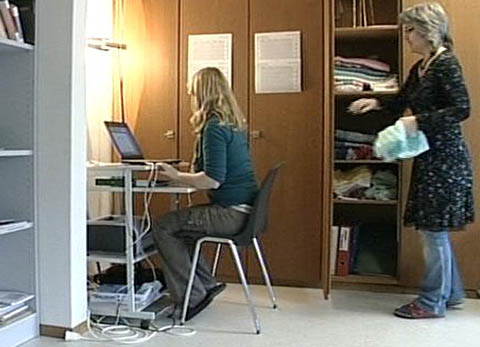 1. Wie heisst die Kinderkrippe, in der Milena Steiner ihre Ausbildung macht?2. Für wie viele Stunden bleibt die vierjährige Laura zweimal pro Woche in der Kinderkrippe?3. Wer hat manchmal Mühe damit, dass das Kind den ganzen Tag in der Krippe bleiben muss?4. Milena ist bereits zwanzig Jahre alt. Was machte sie nach Abschluss der Oberstufe?5. Zähle einige Unterrichtsfächer aus der Berufsschule auf!6. Welche Tätigkeiten einer Fabe werden im Film gezeigt oder erwähnt? Zähle einige davon auf!7. Welche Belastungen muss eine Fabe in ihrem Beruf aushalten können? 8. Welche Fähigkeiten muss eine Fabe mitbringen?9. Überlege dir die schönen Seiten des Berufs und notiere sie!10. Würde dir dieser Beruf gefallen? Warum? Warum nicht? 1. Wie heisst die Kinderkrippe, in der Milena Steiner ihre Ausbildung macht?2. Für wie viele Stunden bleibt die vierjährige Laura zweimal pro Woche in der Kinderkrippe?3. Wer hat manchmal Mühe damit, dass das Kind den ganzen Tag in der Krippe bleiben muss?4. Milena ist bereits zwanzig Jahre alt. Was machte sie nach Abschluss der Oberstufe?5. Zähle einige Unterrichtsfächer aus der Berufsschule auf!6. Welche Tätigkeiten einer Fabe werden im Film gezeigt oder erwähnt? Zähle einige davon auf!7. Welche Belastungen muss eine Fabe in ihrem Beruf aushalten können? 8. Welche Fähigkeiten muss eine Fabe mitbringen?9. Überlege dir die schönen Seiten des Berufs und notiere sie!10. Würde dir dieser Beruf gefallen? Warum? Warum nicht? 1. Wie heisst die Kinderkrippe, in der Milena Steiner ihre Ausbildung macht?2. Für wie viele Stunden bleibt die vierjährige Laura zweimal pro Woche in der Kinderkrippe?3. Wer hat manchmal Mühe damit, dass das Kind den ganzen Tag in der Krippe bleiben muss?4. Milena ist bereits zwanzig Jahre alt. Was machte sie nach Abschluss der Oberstufe?5. Zähle einige Unterrichtsfächer aus der Berufsschule auf!6. Welche Tätigkeiten einer Fabe werden im Film gezeigt oder erwähnt? Zähle einige davon auf!7. Welche Belastungen muss eine Fabe in ihrem Beruf aushalten können? 8. Welche Fähigkeiten muss eine Fabe mitbringen?9. Überlege dir die schönen Seiten des Berufs und notiere sie!10. Würde dir dieser Beruf gefallen? Warum? Warum nicht? 1. Wie heisst die Kinderkrippe, in der Milena Steiner ihre Ausbildung macht?2. Für wie viele Stunden bleibt die vierjährige Laura zweimal pro Woche in der Kinderkrippe?3. Wer hat manchmal Mühe damit, dass das Kind den ganzen Tag in der Krippe bleiben muss?4. Milena ist bereits zwanzig Jahre alt. Was machte sie nach Abschluss der Oberstufe?5. Zähle einige Unterrichtsfächer aus der Berufsschule auf!6. Welche Tätigkeiten einer Fabe werden im Film gezeigt oder erwähnt? Zähle einige davon auf!7. Welche Belastungen muss eine Fabe in ihrem Beruf aushalten können? 8. Welche Fähigkeiten muss eine Fabe mitbringen?9. Überlege dir die schönen Seiten des Berufs und notiere sie!10. Würde dir dieser Beruf gefallen? Warum? Warum nicht? 1. Wie heisst die Kinderkrippe, in der Milena Steiner ihre Ausbildung macht?2. Für wie viele Stunden bleibt die vierjährige Laura zweimal pro Woche in der Kinderkrippe?3. Wer hat manchmal Mühe damit, dass das Kind den ganzen Tag in der Krippe bleiben muss?4. Milena ist bereits zwanzig Jahre alt. Was machte sie nach Abschluss der Oberstufe?5. Zähle einige Unterrichtsfächer aus der Berufsschule auf!6. Welche Tätigkeiten einer Fabe werden im Film gezeigt oder erwähnt? Zähle einige davon auf!7. Welche Belastungen muss eine Fabe in ihrem Beruf aushalten können? 8. Welche Fähigkeiten muss eine Fabe mitbringen?9. Überlege dir die schönen Seiten des Berufs und notiere sie!10. Würde dir dieser Beruf gefallen? Warum? Warum nicht? 1. Wie heisst die Kinderkrippe, in der Milena Steiner ihre Ausbildung macht?2. Für wie viele Stunden bleibt die vierjährige Laura zweimal pro Woche in der Kinderkrippe?3. Wer hat manchmal Mühe damit, dass das Kind den ganzen Tag in der Krippe bleiben muss?4. Milena ist bereits zwanzig Jahre alt. Was machte sie nach Abschluss der Oberstufe?5. Zähle einige Unterrichtsfächer aus der Berufsschule auf!6. Welche Tätigkeiten einer Fabe werden im Film gezeigt oder erwähnt? Zähle einige davon auf!7. Welche Belastungen muss eine Fabe in ihrem Beruf aushalten können? 8. Welche Fähigkeiten muss eine Fabe mitbringen?9. Überlege dir die schönen Seiten des Berufs und notiere sie!10. Würde dir dieser Beruf gefallen? Warum? Warum nicht? 1. Wie heisst die Kinderkrippe, in der Milena Steiner ihre Ausbildung macht?2. Für wie viele Stunden bleibt die vierjährige Laura zweimal pro Woche in der Kinderkrippe?3. Wer hat manchmal Mühe damit, dass das Kind den ganzen Tag in der Krippe bleiben muss?4. Milena ist bereits zwanzig Jahre alt. Was machte sie nach Abschluss der Oberstufe?5. Zähle einige Unterrichtsfächer aus der Berufsschule auf!6. Welche Tätigkeiten einer Fabe werden im Film gezeigt oder erwähnt? Zähle einige davon auf!7. Welche Belastungen muss eine Fabe in ihrem Beruf aushalten können? 8. Welche Fähigkeiten muss eine Fabe mitbringen?9. Überlege dir die schönen Seiten des Berufs und notiere sie!10. Würde dir dieser Beruf gefallen? Warum? Warum nicht? 1. Wie heisst die Kinderkrippe, in der Milena Steiner ihre Ausbildung macht?2. Für wie viele Stunden bleibt die vierjährige Laura zweimal pro Woche in der Kinderkrippe?3. Wer hat manchmal Mühe damit, dass das Kind den ganzen Tag in der Krippe bleiben muss?4. Milena ist bereits zwanzig Jahre alt. Was machte sie nach Abschluss der Oberstufe?5. Zähle einige Unterrichtsfächer aus der Berufsschule auf!6. Welche Tätigkeiten einer Fabe werden im Film gezeigt oder erwähnt? Zähle einige davon auf!7. Welche Belastungen muss eine Fabe in ihrem Beruf aushalten können? 8. Welche Fähigkeiten muss eine Fabe mitbringen?9. Überlege dir die schönen Seiten des Berufs und notiere sie!10. Würde dir dieser Beruf gefallen? Warum? Warum nicht? 1. Wie heisst die Kinderkrippe, in der Milena Steiner ihre Ausbildung macht?2. Für wie viele Stunden bleibt die vierjährige Laura zweimal pro Woche in der Kinderkrippe?3. Wer hat manchmal Mühe damit, dass das Kind den ganzen Tag in der Krippe bleiben muss?4. Milena ist bereits zwanzig Jahre alt. Was machte sie nach Abschluss der Oberstufe?5. Zähle einige Unterrichtsfächer aus der Berufsschule auf!6. Welche Tätigkeiten einer Fabe werden im Film gezeigt oder erwähnt? Zähle einige davon auf!7. Welche Belastungen muss eine Fabe in ihrem Beruf aushalten können? 8. Welche Fähigkeiten muss eine Fabe mitbringen?9. Überlege dir die schönen Seiten des Berufs und notiere sie!10. Würde dir dieser Beruf gefallen? Warum? Warum nicht? 1. Wie heisst die Kinderkrippe, in der Milena Steiner ihre Ausbildung macht?2. Für wie viele Stunden bleibt die vierjährige Laura zweimal pro Woche in der Kinderkrippe?3. Wer hat manchmal Mühe damit, dass das Kind den ganzen Tag in der Krippe bleiben muss?4. Milena ist bereits zwanzig Jahre alt. Was machte sie nach Abschluss der Oberstufe?5. Zähle einige Unterrichtsfächer aus der Berufsschule auf!6. Welche Tätigkeiten einer Fabe werden im Film gezeigt oder erwähnt? Zähle einige davon auf!7. Welche Belastungen muss eine Fabe in ihrem Beruf aushalten können? 8. Welche Fähigkeiten muss eine Fabe mitbringen?9. Überlege dir die schönen Seiten des Berufs und notiere sie!10. Würde dir dieser Beruf gefallen? Warum? Warum nicht? 1. Wie heisst die Kinderkrippe, in der Milena Steiner ihre Ausbildung macht?2. Für wie viele Stunden bleibt die vierjährige Laura zweimal pro Woche in der Kinderkrippe?3. Wer hat manchmal Mühe damit, dass das Kind den ganzen Tag in der Krippe bleiben muss?4. Milena ist bereits zwanzig Jahre alt. Was machte sie nach Abschluss der Oberstufe?5. Zähle einige Unterrichtsfächer aus der Berufsschule auf!6. Welche Tätigkeiten einer Fabe werden im Film gezeigt oder erwähnt? Zähle einige davon auf!7. Welche Belastungen muss eine Fabe in ihrem Beruf aushalten können? 8. Welche Fähigkeiten muss eine Fabe mitbringen?9. Überlege dir die schönen Seiten des Berufs und notiere sie!10. Würde dir dieser Beruf gefallen? Warum? Warum nicht? 1. Wie heisst die Kinderkrippe, in der Milena Steiner ihre Ausbildung macht?2. Für wie viele Stunden bleibt die vierjährige Laura zweimal pro Woche in der Kinderkrippe?3. Wer hat manchmal Mühe damit, dass das Kind den ganzen Tag in der Krippe bleiben muss?4. Milena ist bereits zwanzig Jahre alt. Was machte sie nach Abschluss der Oberstufe?5. Zähle einige Unterrichtsfächer aus der Berufsschule auf!6. Welche Tätigkeiten einer Fabe werden im Film gezeigt oder erwähnt? Zähle einige davon auf!7. Welche Belastungen muss eine Fabe in ihrem Beruf aushalten können? 8. Welche Fähigkeiten muss eine Fabe mitbringen?9. Überlege dir die schönen Seiten des Berufs und notiere sie!10. Würde dir dieser Beruf gefallen? Warum? Warum nicht? 1. Wie heisst die Kinderkrippe, in der Milena Steiner ihre Ausbildung macht?2. Für wie viele Stunden bleibt die vierjährige Laura zweimal pro Woche in der Kinderkrippe?3. Wer hat manchmal Mühe damit, dass das Kind den ganzen Tag in der Krippe bleiben muss?4. Milena ist bereits zwanzig Jahre alt. Was machte sie nach Abschluss der Oberstufe?5. Zähle einige Unterrichtsfächer aus der Berufsschule auf!6. Welche Tätigkeiten einer Fabe werden im Film gezeigt oder erwähnt? Zähle einige davon auf!7. Welche Belastungen muss eine Fabe in ihrem Beruf aushalten können? 8. Welche Fähigkeiten muss eine Fabe mitbringen?9. Überlege dir die schönen Seiten des Berufs und notiere sie!10. Würde dir dieser Beruf gefallen? Warum? Warum nicht? 1. Wie heisst die Kinderkrippe, in der Milena Steiner ihre Ausbildung macht?2. Für wie viele Stunden bleibt die vierjährige Laura zweimal pro Woche in der Kinderkrippe?3. Wer hat manchmal Mühe damit, dass das Kind den ganzen Tag in der Krippe bleiben muss?4. Milena ist bereits zwanzig Jahre alt. Was machte sie nach Abschluss der Oberstufe?5. Zähle einige Unterrichtsfächer aus der Berufsschule auf!6. Welche Tätigkeiten einer Fabe werden im Film gezeigt oder erwähnt? Zähle einige davon auf!7. Welche Belastungen muss eine Fabe in ihrem Beruf aushalten können? 8. Welche Fähigkeiten muss eine Fabe mitbringen?9. Überlege dir die schönen Seiten des Berufs und notiere sie!10. Würde dir dieser Beruf gefallen? Warum? Warum nicht? 1. Wie heisst die Kinderkrippe, in der Milena Steiner ihre Ausbildung macht?2. Für wie viele Stunden bleibt die vierjährige Laura zweimal pro Woche in der Kinderkrippe?3. Wer hat manchmal Mühe damit, dass das Kind den ganzen Tag in der Krippe bleiben muss?4. Milena ist bereits zwanzig Jahre alt. Was machte sie nach Abschluss der Oberstufe?5. Zähle einige Unterrichtsfächer aus der Berufsschule auf!6. Welche Tätigkeiten einer Fabe werden im Film gezeigt oder erwähnt? Zähle einige davon auf!7. Welche Belastungen muss eine Fabe in ihrem Beruf aushalten können? 8. Welche Fähigkeiten muss eine Fabe mitbringen?9. Überlege dir die schönen Seiten des Berufs und notiere sie!10. Würde dir dieser Beruf gefallen? Warum? Warum nicht? 1. Wie heisst die Kinderkrippe, in der Milena Steiner ihre Ausbildung macht?2. Für wie viele Stunden bleibt die vierjährige Laura zweimal pro Woche in der Kinderkrippe?3. Wer hat manchmal Mühe damit, dass das Kind den ganzen Tag in der Krippe bleiben muss?4. Milena ist bereits zwanzig Jahre alt. Was machte sie nach Abschluss der Oberstufe?5. Zähle einige Unterrichtsfächer aus der Berufsschule auf!6. Welche Tätigkeiten einer Fabe werden im Film gezeigt oder erwähnt? Zähle einige davon auf!7. Welche Belastungen muss eine Fabe in ihrem Beruf aushalten können? 8. Welche Fähigkeiten muss eine Fabe mitbringen?9. Überlege dir die schönen Seiten des Berufs und notiere sie!10. Würde dir dieser Beruf gefallen? Warum? Warum nicht? 1. Wie heisst die Kinderkrippe, in der Milena Steiner ihre Ausbildung macht?2. Für wie viele Stunden bleibt die vierjährige Laura zweimal pro Woche in der Kinderkrippe?3. Wer hat manchmal Mühe damit, dass das Kind den ganzen Tag in der Krippe bleiben muss?4. Milena ist bereits zwanzig Jahre alt. Was machte sie nach Abschluss der Oberstufe?5. Zähle einige Unterrichtsfächer aus der Berufsschule auf!6. Welche Tätigkeiten einer Fabe werden im Film gezeigt oder erwähnt? Zähle einige davon auf!7. Welche Belastungen muss eine Fabe in ihrem Beruf aushalten können? 8. Welche Fähigkeiten muss eine Fabe mitbringen?9. Überlege dir die schönen Seiten des Berufs und notiere sie!10. Würde dir dieser Beruf gefallen? Warum? Warum nicht? 1. Wie heisst die Kinderkrippe, in der Milena Steiner ihre Ausbildung macht?2. Für wie viele Stunden bleibt die vierjährige Laura zweimal pro Woche in der Kinderkrippe?3. Wer hat manchmal Mühe damit, dass das Kind den ganzen Tag in der Krippe bleiben muss?4. Milena ist bereits zwanzig Jahre alt. Was machte sie nach Abschluss der Oberstufe?5. Zähle einige Unterrichtsfächer aus der Berufsschule auf!6. Welche Tätigkeiten einer Fabe werden im Film gezeigt oder erwähnt? Zähle einige davon auf!7. Welche Belastungen muss eine Fabe in ihrem Beruf aushalten können? 8. Welche Fähigkeiten muss eine Fabe mitbringen?9. Überlege dir die schönen Seiten des Berufs und notiere sie!10. Würde dir dieser Beruf gefallen? Warum? Warum nicht? 1. Wie heisst die Kinderkrippe, in der Milena Steiner ihre Ausbildung macht?2. Für wie viele Stunden bleibt die vierjährige Laura zweimal pro Woche in der Kinderkrippe?3. Wer hat manchmal Mühe damit, dass das Kind den ganzen Tag in der Krippe bleiben muss?4. Milena ist bereits zwanzig Jahre alt. Was machte sie nach Abschluss der Oberstufe?5. Zähle einige Unterrichtsfächer aus der Berufsschule auf!6. Welche Tätigkeiten einer Fabe werden im Film gezeigt oder erwähnt? Zähle einige davon auf!7. Welche Belastungen muss eine Fabe in ihrem Beruf aushalten können? 8. Welche Fähigkeiten muss eine Fabe mitbringen?9. Überlege dir die schönen Seiten des Berufs und notiere sie!10. Würde dir dieser Beruf gefallen? Warum? Warum nicht? 1. Wie heisst die Kinderkrippe, in der Milena Steiner ihre Ausbildung macht?2. Für wie viele Stunden bleibt die vierjährige Laura zweimal pro Woche in der Kinderkrippe?3. Wer hat manchmal Mühe damit, dass das Kind den ganzen Tag in der Krippe bleiben muss?4. Milena ist bereits zwanzig Jahre alt. Was machte sie nach Abschluss der Oberstufe?5. Zähle einige Unterrichtsfächer aus der Berufsschule auf!6. Welche Tätigkeiten einer Fabe werden im Film gezeigt oder erwähnt? Zähle einige davon auf!7. Welche Belastungen muss eine Fabe in ihrem Beruf aushalten können? 8. Welche Fähigkeiten muss eine Fabe mitbringen?9. Überlege dir die schönen Seiten des Berufs und notiere sie!10. Würde dir dieser Beruf gefallen? Warum? Warum nicht? 1. Wie heisst die Kinderkrippe, in der Milena Steiner ihre Ausbildung macht?2. Für wie viele Stunden bleibt die vierjährige Laura zweimal pro Woche in der Kinderkrippe?3. Wer hat manchmal Mühe damit, dass das Kind den ganzen Tag in der Krippe bleiben muss?4. Milena ist bereits zwanzig Jahre alt. Was machte sie nach Abschluss der Oberstufe?5. Zähle einige Unterrichtsfächer aus der Berufsschule auf!6. Welche Tätigkeiten einer Fabe werden im Film gezeigt oder erwähnt? Zähle einige davon auf!7. Welche Belastungen muss eine Fabe in ihrem Beruf aushalten können? 8. Welche Fähigkeiten muss eine Fabe mitbringen?9. Überlege dir die schönen Seiten des Berufs und notiere sie!10. Würde dir dieser Beruf gefallen? Warum? Warum nicht? 1. Wie heisst die Kinderkrippe, in der Milena Steiner ihre Ausbildung macht?2. Für wie viele Stunden bleibt die vierjährige Laura zweimal pro Woche in der Kinderkrippe?3. Wer hat manchmal Mühe damit, dass das Kind den ganzen Tag in der Krippe bleiben muss?4. Milena ist bereits zwanzig Jahre alt. Was machte sie nach Abschluss der Oberstufe?5. Zähle einige Unterrichtsfächer aus der Berufsschule auf!6. Welche Tätigkeiten einer Fabe werden im Film gezeigt oder erwähnt? Zähle einige davon auf!7. Welche Belastungen muss eine Fabe in ihrem Beruf aushalten können? 8. Welche Fähigkeiten muss eine Fabe mitbringen?9. Überlege dir die schönen Seiten des Berufs und notiere sie!10. Würde dir dieser Beruf gefallen? Warum? Warum nicht? 1. Wie heisst die Kinderkrippe, in der Milena Steiner ihre Ausbildung macht?2. Für wie viele Stunden bleibt die vierjährige Laura zweimal pro Woche in der Kinderkrippe?3. Wer hat manchmal Mühe damit, dass das Kind den ganzen Tag in der Krippe bleiben muss?4. Milena ist bereits zwanzig Jahre alt. Was machte sie nach Abschluss der Oberstufe?5. Zähle einige Unterrichtsfächer aus der Berufsschule auf!6. Welche Tätigkeiten einer Fabe werden im Film gezeigt oder erwähnt? Zähle einige davon auf!7. Welche Belastungen muss eine Fabe in ihrem Beruf aushalten können? 8. Welche Fähigkeiten muss eine Fabe mitbringen?9. Überlege dir die schönen Seiten des Berufs und notiere sie!10. Würde dir dieser Beruf gefallen? Warum? Warum nicht? 1. Wie heisst die Kinderkrippe, in der Milena Steiner ihre Ausbildung macht?2. Für wie viele Stunden bleibt die vierjährige Laura zweimal pro Woche in der Kinderkrippe?3. Wer hat manchmal Mühe damit, dass das Kind den ganzen Tag in der Krippe bleiben muss?4. Milena ist bereits zwanzig Jahre alt. Was machte sie nach Abschluss der Oberstufe?5. Zähle einige Unterrichtsfächer aus der Berufsschule auf!6. Welche Tätigkeiten einer Fabe werden im Film gezeigt oder erwähnt? Zähle einige davon auf!7. Welche Belastungen muss eine Fabe in ihrem Beruf aushalten können? 8. Welche Fähigkeiten muss eine Fabe mitbringen?9. Überlege dir die schönen Seiten des Berufs und notiere sie!10. Würde dir dieser Beruf gefallen? Warum? Warum nicht? 1. Wie heisst die Kinderkrippe, in der Milena Steiner ihre Ausbildung macht?2. Für wie viele Stunden bleibt die vierjährige Laura zweimal pro Woche in der Kinderkrippe?3. Wer hat manchmal Mühe damit, dass das Kind den ganzen Tag in der Krippe bleiben muss?4. Milena ist bereits zwanzig Jahre alt. Was machte sie nach Abschluss der Oberstufe?5. Zähle einige Unterrichtsfächer aus der Berufsschule auf!6. Welche Tätigkeiten einer Fabe werden im Film gezeigt oder erwähnt? Zähle einige davon auf!7. Welche Belastungen muss eine Fabe in ihrem Beruf aushalten können? 8. Welche Fähigkeiten muss eine Fabe mitbringen?9. Überlege dir die schönen Seiten des Berufs und notiere sie!10. Würde dir dieser Beruf gefallen? Warum? Warum nicht? 1. Wie heisst die Kinderkrippe, in der Milena Steiner ihre Ausbildung macht?2. Für wie viele Stunden bleibt die vierjährige Laura zweimal pro Woche in der Kinderkrippe?3. Wer hat manchmal Mühe damit, dass das Kind den ganzen Tag in der Krippe bleiben muss?4. Milena ist bereits zwanzig Jahre alt. Was machte sie nach Abschluss der Oberstufe?5. Zähle einige Unterrichtsfächer aus der Berufsschule auf!6. Welche Tätigkeiten einer Fabe werden im Film gezeigt oder erwähnt? Zähle einige davon auf!7. Welche Belastungen muss eine Fabe in ihrem Beruf aushalten können? 8. Welche Fähigkeiten muss eine Fabe mitbringen?9. Überlege dir die schönen Seiten des Berufs und notiere sie!10. Würde dir dieser Beruf gefallen? Warum? Warum nicht? 1. Wie heisst die Kinderkrippe, in der Milena Steiner ihre Ausbildung macht?2. Für wie viele Stunden bleibt die vierjährige Laura zweimal pro Woche in der Kinderkrippe?3. Wer hat manchmal Mühe damit, dass das Kind den ganzen Tag in der Krippe bleiben muss?4. Milena ist bereits zwanzig Jahre alt. Was machte sie nach Abschluss der Oberstufe?5. Zähle einige Unterrichtsfächer aus der Berufsschule auf!6. Welche Tätigkeiten einer Fabe werden im Film gezeigt oder erwähnt? Zähle einige davon auf!7. Welche Belastungen muss eine Fabe in ihrem Beruf aushalten können? 8. Welche Fähigkeiten muss eine Fabe mitbringen?9. Überlege dir die schönen Seiten des Berufs und notiere sie!10. Würde dir dieser Beruf gefallen? Warum? Warum nicht? 1. Wie heisst die Kinderkrippe, in der Milena Steiner ihre Ausbildung macht?2. Für wie viele Stunden bleibt die vierjährige Laura zweimal pro Woche in der Kinderkrippe?3. Wer hat manchmal Mühe damit, dass das Kind den ganzen Tag in der Krippe bleiben muss?4. Milena ist bereits zwanzig Jahre alt. Was machte sie nach Abschluss der Oberstufe?5. Zähle einige Unterrichtsfächer aus der Berufsschule auf!6. Welche Tätigkeiten einer Fabe werden im Film gezeigt oder erwähnt? Zähle einige davon auf!7. Welche Belastungen muss eine Fabe in ihrem Beruf aushalten können? 8. Welche Fähigkeiten muss eine Fabe mitbringen?9. Überlege dir die schönen Seiten des Berufs und notiere sie!10. Würde dir dieser Beruf gefallen? Warum? Warum nicht? 1. Wie heisst die Kinderkrippe, in der Milena Steiner ihre Ausbildung macht?2. Für wie viele Stunden bleibt die vierjährige Laura zweimal pro Woche in der Kinderkrippe?3. Wer hat manchmal Mühe damit, dass das Kind den ganzen Tag in der Krippe bleiben muss?4. Milena ist bereits zwanzig Jahre alt. Was machte sie nach Abschluss der Oberstufe?5. Zähle einige Unterrichtsfächer aus der Berufsschule auf!6. Welche Tätigkeiten einer Fabe werden im Film gezeigt oder erwähnt? Zähle einige davon auf!7. Welche Belastungen muss eine Fabe in ihrem Beruf aushalten können? 8. Welche Fähigkeiten muss eine Fabe mitbringen?9. Überlege dir die schönen Seiten des Berufs und notiere sie!10. Würde dir dieser Beruf gefallen? Warum? Warum nicht? 1. Wie heisst die Kinderkrippe, in der Milena Steiner ihre Ausbildung macht?2. Für wie viele Stunden bleibt die vierjährige Laura zweimal pro Woche in der Kinderkrippe?3. Wer hat manchmal Mühe damit, dass das Kind den ganzen Tag in der Krippe bleiben muss?4. Milena ist bereits zwanzig Jahre alt. Was machte sie nach Abschluss der Oberstufe?5. Zähle einige Unterrichtsfächer aus der Berufsschule auf!6. Welche Tätigkeiten einer Fabe werden im Film gezeigt oder erwähnt? Zähle einige davon auf!7. Welche Belastungen muss eine Fabe in ihrem Beruf aushalten können? 8. Welche Fähigkeiten muss eine Fabe mitbringen?9. Überlege dir die schönen Seiten des Berufs und notiere sie!10. Würde dir dieser Beruf gefallen? Warum? Warum nicht? 1. Wie heisst die Kinderkrippe, in der Milena Steiner ihre Ausbildung macht?2. Für wie viele Stunden bleibt die vierjährige Laura zweimal pro Woche in der Kinderkrippe?3. Wer hat manchmal Mühe damit, dass das Kind den ganzen Tag in der Krippe bleiben muss?4. Milena ist bereits zwanzig Jahre alt. Was machte sie nach Abschluss der Oberstufe?5. Zähle einige Unterrichtsfächer aus der Berufsschule auf!6. Welche Tätigkeiten einer Fabe werden im Film gezeigt oder erwähnt? Zähle einige davon auf!7. Welche Belastungen muss eine Fabe in ihrem Beruf aushalten können? 8. Welche Fähigkeiten muss eine Fabe mitbringen?9. Überlege dir die schönen Seiten des Berufs und notiere sie!10. Würde dir dieser Beruf gefallen? Warum? Warum nicht? 1. Wie heisst die Kinderkrippe, in der Milena Steiner ihre Ausbildung macht?2. Für wie viele Stunden bleibt die vierjährige Laura zweimal pro Woche in der Kinderkrippe?3. Wer hat manchmal Mühe damit, dass das Kind den ganzen Tag in der Krippe bleiben muss?4. Milena ist bereits zwanzig Jahre alt. Was machte sie nach Abschluss der Oberstufe?5. Zähle einige Unterrichtsfächer aus der Berufsschule auf!6. Welche Tätigkeiten einer Fabe werden im Film gezeigt oder erwähnt? Zähle einige davon auf!7. Welche Belastungen muss eine Fabe in ihrem Beruf aushalten können? 8. Welche Fähigkeiten muss eine Fabe mitbringen?9. Überlege dir die schönen Seiten des Berufs und notiere sie!10. Würde dir dieser Beruf gefallen? Warum? Warum nicht? 1. Wie heisst die Kinderkrippe, in der Milena Steiner ihre Ausbildung macht?2. Für wie viele Stunden bleibt die vierjährige Laura zweimal pro Woche in der Kinderkrippe?3. Wer hat manchmal Mühe damit, dass das Kind den ganzen Tag in der Krippe bleiben muss?4. Milena ist bereits zwanzig Jahre alt. Was machte sie nach Abschluss der Oberstufe?5. Zähle einige Unterrichtsfächer aus der Berufsschule auf!6. Welche Tätigkeiten einer Fabe werden im Film gezeigt oder erwähnt? Zähle einige davon auf!7. Welche Belastungen muss eine Fabe in ihrem Beruf aushalten können? 8. Welche Fähigkeiten muss eine Fabe mitbringen?9. Überlege dir die schönen Seiten des Berufs und notiere sie!10. Würde dir dieser Beruf gefallen? Warum? Warum nicht? 1. Wie heisst die Kinderkrippe, in der Milena Steiner ihre Ausbildung macht?2. Für wie viele Stunden bleibt die vierjährige Laura zweimal pro Woche in der Kinderkrippe?3. Wer hat manchmal Mühe damit, dass das Kind den ganzen Tag in der Krippe bleiben muss?4. Milena ist bereits zwanzig Jahre alt. Was machte sie nach Abschluss der Oberstufe?5. Zähle einige Unterrichtsfächer aus der Berufsschule auf!6. Welche Tätigkeiten einer Fabe werden im Film gezeigt oder erwähnt? Zähle einige davon auf!7. Welche Belastungen muss eine Fabe in ihrem Beruf aushalten können? 8. Welche Fähigkeiten muss eine Fabe mitbringen?9. Überlege dir die schönen Seiten des Berufs und notiere sie!10. Würde dir dieser Beruf gefallen? Warum? Warum nicht? 1. Wie heisst die Kinderkrippe, in der Milena Steiner ihre Ausbildung macht?2. Für wie viele Stunden bleibt die vierjährige Laura zweimal pro Woche in der Kinderkrippe?3. Wer hat manchmal Mühe damit, dass das Kind den ganzen Tag in der Krippe bleiben muss?4. Milena ist bereits zwanzig Jahre alt. Was machte sie nach Abschluss der Oberstufe?5. Zähle einige Unterrichtsfächer aus der Berufsschule auf!6. Welche Tätigkeiten einer Fabe werden im Film gezeigt oder erwähnt? Zähle einige davon auf!7. Welche Belastungen muss eine Fabe in ihrem Beruf aushalten können? 8. Welche Fähigkeiten muss eine Fabe mitbringen?9. Überlege dir die schönen Seiten des Berufs und notiere sie!10. Würde dir dieser Beruf gefallen? Warum? Warum nicht? 1. Wie heisst die Kinderkrippe, in der Milena Steiner ihre Ausbildung macht?2. Für wie viele Stunden bleibt die vierjährige Laura zweimal pro Woche in der Kinderkrippe?3. Wer hat manchmal Mühe damit, dass das Kind den ganzen Tag in der Krippe bleiben muss?4. Milena ist bereits zwanzig Jahre alt. Was machte sie nach Abschluss der Oberstufe?5. Zähle einige Unterrichtsfächer aus der Berufsschule auf!6. Welche Tätigkeiten einer Fabe werden im Film gezeigt oder erwähnt? Zähle einige davon auf!7. Welche Belastungen muss eine Fabe in ihrem Beruf aushalten können? 8. Welche Fähigkeiten muss eine Fabe mitbringen?9. Überlege dir die schönen Seiten des Berufs und notiere sie!10. Würde dir dieser Beruf gefallen? Warum? Warum nicht? 1. Wie heisst die Kinderkrippe, in der Milena Steiner ihre Ausbildung macht?2. Für wie viele Stunden bleibt die vierjährige Laura zweimal pro Woche in der Kinderkrippe?3. Wer hat manchmal Mühe damit, dass das Kind den ganzen Tag in der Krippe bleiben muss?4. Milena ist bereits zwanzig Jahre alt. Was machte sie nach Abschluss der Oberstufe?5. Zähle einige Unterrichtsfächer aus der Berufsschule auf!6. Welche Tätigkeiten einer Fabe werden im Film gezeigt oder erwähnt? Zähle einige davon auf!7. Welche Belastungen muss eine Fabe in ihrem Beruf aushalten können? 8. Welche Fähigkeiten muss eine Fabe mitbringen?9. Überlege dir die schönen Seiten des Berufs und notiere sie!10. Würde dir dieser Beruf gefallen? Warum? Warum nicht? 1. Wie heisst die Kinderkrippe, in der Milena Steiner ihre Ausbildung macht?2. Für wie viele Stunden bleibt die vierjährige Laura zweimal pro Woche in der Kinderkrippe?3. Wer hat manchmal Mühe damit, dass das Kind den ganzen Tag in der Krippe bleiben muss?4. Milena ist bereits zwanzig Jahre alt. Was machte sie nach Abschluss der Oberstufe?5. Zähle einige Unterrichtsfächer aus der Berufsschule auf!6. Welche Tätigkeiten einer Fabe werden im Film gezeigt oder erwähnt? Zähle einige davon auf!7. Welche Belastungen muss eine Fabe in ihrem Beruf aushalten können? 8. Welche Fähigkeiten muss eine Fabe mitbringen?9. Überlege dir die schönen Seiten des Berufs und notiere sie!10. Würde dir dieser Beruf gefallen? Warum? Warum nicht? 1. Wie heisst die Kinderkrippe, in der Milena Steiner ihre Ausbildung macht?2. Für wie viele Stunden bleibt die vierjährige Laura zweimal pro Woche in der Kinderkrippe?3. Wer hat manchmal Mühe damit, dass das Kind den ganzen Tag in der Krippe bleiben muss?4. Milena ist bereits zwanzig Jahre alt. Was machte sie nach Abschluss der Oberstufe?5. Zähle einige Unterrichtsfächer aus der Berufsschule auf!6. Welche Tätigkeiten einer Fabe werden im Film gezeigt oder erwähnt? Zähle einige davon auf!7. Welche Belastungen muss eine Fabe in ihrem Beruf aushalten können? 8. Welche Fähigkeiten muss eine Fabe mitbringen?9. Überlege dir die schönen Seiten des Berufs und notiere sie!10. Würde dir dieser Beruf gefallen? Warum? Warum nicht? 1. Wie heisst die Kinderkrippe, in der Milena Steiner ihre Ausbildung macht?2. Für wie viele Stunden bleibt die vierjährige Laura zweimal pro Woche in der Kinderkrippe?3. Wer hat manchmal Mühe damit, dass das Kind den ganzen Tag in der Krippe bleiben muss?4. Milena ist bereits zwanzig Jahre alt. Was machte sie nach Abschluss der Oberstufe?5. Zähle einige Unterrichtsfächer aus der Berufsschule auf!6. Welche Tätigkeiten einer Fabe werden im Film gezeigt oder erwähnt? Zähle einige davon auf!7. Welche Belastungen muss eine Fabe in ihrem Beruf aushalten können? 8. Welche Fähigkeiten muss eine Fabe mitbringen?9. Überlege dir die schönen Seiten des Berufs und notiere sie!10. Würde dir dieser Beruf gefallen? Warum? Warum nicht? 1. Wie heisst die Kinderkrippe, in der Milena Steiner ihre Ausbildung macht?2. Für wie viele Stunden bleibt die vierjährige Laura zweimal pro Woche in der Kinderkrippe?3. Wer hat manchmal Mühe damit, dass das Kind den ganzen Tag in der Krippe bleiben muss?4. Milena ist bereits zwanzig Jahre alt. Was machte sie nach Abschluss der Oberstufe?5. Zähle einige Unterrichtsfächer aus der Berufsschule auf!6. Welche Tätigkeiten einer Fabe werden im Film gezeigt oder erwähnt? Zähle einige davon auf!7. Welche Belastungen muss eine Fabe in ihrem Beruf aushalten können? 8. Welche Fähigkeiten muss eine Fabe mitbringen?9. Überlege dir die schönen Seiten des Berufs und notiere sie!10. Würde dir dieser Beruf gefallen? Warum? Warum nicht? 1. Wie heisst die Kinderkrippe, in der Milena Steiner ihre Ausbildung macht?2. Für wie viele Stunden bleibt die vierjährige Laura zweimal pro Woche in der Kinderkrippe?3. Wer hat manchmal Mühe damit, dass das Kind den ganzen Tag in der Krippe bleiben muss?4. Milena ist bereits zwanzig Jahre alt. Was machte sie nach Abschluss der Oberstufe?5. Zähle einige Unterrichtsfächer aus der Berufsschule auf!6. Welche Tätigkeiten einer Fabe werden im Film gezeigt oder erwähnt? Zähle einige davon auf!7. Welche Belastungen muss eine Fabe in ihrem Beruf aushalten können? 8. Welche Fähigkeiten muss eine Fabe mitbringen?9. Überlege dir die schönen Seiten des Berufs und notiere sie!10. Würde dir dieser Beruf gefallen? Warum? Warum nicht? 1. Wie heisst die Kinderkrippe, in der Milena Steiner ihre Ausbildung macht?2. Für wie viele Stunden bleibt die vierjährige Laura zweimal pro Woche in der Kinderkrippe?3. Wer hat manchmal Mühe damit, dass das Kind den ganzen Tag in der Krippe bleiben muss?4. Milena ist bereits zwanzig Jahre alt. Was machte sie nach Abschluss der Oberstufe?5. Zähle einige Unterrichtsfächer aus der Berufsschule auf!6. Welche Tätigkeiten einer Fabe werden im Film gezeigt oder erwähnt? Zähle einige davon auf!7. Welche Belastungen muss eine Fabe in ihrem Beruf aushalten können? 8. Welche Fähigkeiten muss eine Fabe mitbringen?9. Überlege dir die schönen Seiten des Berufs und notiere sie!10. Würde dir dieser Beruf gefallen? Warum? Warum nicht? 1. Wie heisst die Kinderkrippe, in der Milena Steiner ihre Ausbildung macht?2. Für wie viele Stunden bleibt die vierjährige Laura zweimal pro Woche in der Kinderkrippe?3. Wer hat manchmal Mühe damit, dass das Kind den ganzen Tag in der Krippe bleiben muss?4. Milena ist bereits zwanzig Jahre alt. Was machte sie nach Abschluss der Oberstufe?5. Zähle einige Unterrichtsfächer aus der Berufsschule auf!6. Welche Tätigkeiten einer Fabe werden im Film gezeigt oder erwähnt? Zähle einige davon auf!7. Welche Belastungen muss eine Fabe in ihrem Beruf aushalten können? 8. Welche Fähigkeiten muss eine Fabe mitbringen?9. Überlege dir die schönen Seiten des Berufs und notiere sie!10. Würde dir dieser Beruf gefallen? Warum? Warum nicht? 1. Wie heisst die Kinderkrippe, in der Milena Steiner ihre Ausbildung macht?2. Für wie viele Stunden bleibt die vierjährige Laura zweimal pro Woche in der Kinderkrippe?3. Wer hat manchmal Mühe damit, dass das Kind den ganzen Tag in der Krippe bleiben muss?4. Milena ist bereits zwanzig Jahre alt. Was machte sie nach Abschluss der Oberstufe?5. Zähle einige Unterrichtsfächer aus der Berufsschule auf!6. Welche Tätigkeiten einer Fabe werden im Film gezeigt oder erwähnt? Zähle einige davon auf!7. Welche Belastungen muss eine Fabe in ihrem Beruf aushalten können? 8. Welche Fähigkeiten muss eine Fabe mitbringen?9. Überlege dir die schönen Seiten des Berufs und notiere sie!10. Würde dir dieser Beruf gefallen? Warum? Warum nicht? 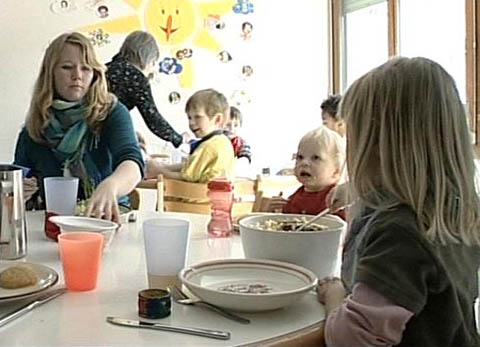 1. Wie heisst die Kinderkrippe, in der Milena Steiner ihre Ausbildung macht?2. Für wie viele Stunden bleibt die vierjährige Laura zweimal pro Woche in der Kinderkrippe?3. Wer hat manchmal Mühe damit, dass das Kind den ganzen Tag in der Krippe bleiben muss?4. Milena ist bereits zwanzig Jahre alt. Was machte sie nach Abschluss der Oberstufe?5. Zähle einige Unterrichtsfächer aus der Berufsschule auf!6. Welche Tätigkeiten einer Fabe werden im Film gezeigt oder erwähnt? Zähle einige davon auf!7. Welche Belastungen muss eine Fabe in ihrem Beruf aushalten können? 8. Welche Fähigkeiten muss eine Fabe mitbringen?9. Überlege dir die schönen Seiten des Berufs und notiere sie!10. Würde dir dieser Beruf gefallen? Warum? Warum nicht? 1. Wie heisst die Kinderkrippe, in der Milena Steiner ihre Ausbildung macht?2. Für wie viele Stunden bleibt die vierjährige Laura zweimal pro Woche in der Kinderkrippe?3. Wer hat manchmal Mühe damit, dass das Kind den ganzen Tag in der Krippe bleiben muss?4. Milena ist bereits zwanzig Jahre alt. Was machte sie nach Abschluss der Oberstufe?5. Zähle einige Unterrichtsfächer aus der Berufsschule auf!6. Welche Tätigkeiten einer Fabe werden im Film gezeigt oder erwähnt? Zähle einige davon auf!7. Welche Belastungen muss eine Fabe in ihrem Beruf aushalten können? 8. Welche Fähigkeiten muss eine Fabe mitbringen?9. Überlege dir die schönen Seiten des Berufs und notiere sie!10. Würde dir dieser Beruf gefallen? Warum? Warum nicht? 1. Wie heisst die Kinderkrippe, in der Milena Steiner ihre Ausbildung macht?2. Für wie viele Stunden bleibt die vierjährige Laura zweimal pro Woche in der Kinderkrippe?3. Wer hat manchmal Mühe damit, dass das Kind den ganzen Tag in der Krippe bleiben muss?4. Milena ist bereits zwanzig Jahre alt. Was machte sie nach Abschluss der Oberstufe?5. Zähle einige Unterrichtsfächer aus der Berufsschule auf!6. Welche Tätigkeiten einer Fabe werden im Film gezeigt oder erwähnt? Zähle einige davon auf!7. Welche Belastungen muss eine Fabe in ihrem Beruf aushalten können? 8. Welche Fähigkeiten muss eine Fabe mitbringen?9. Überlege dir die schönen Seiten des Berufs und notiere sie!10. Würde dir dieser Beruf gefallen? Warum? Warum nicht? 1. Wie heisst die Kinderkrippe, in der Milena Steiner ihre Ausbildung macht?2. Für wie viele Stunden bleibt die vierjährige Laura zweimal pro Woche in der Kinderkrippe?3. Wer hat manchmal Mühe damit, dass das Kind den ganzen Tag in der Krippe bleiben muss?4. Milena ist bereits zwanzig Jahre alt. Was machte sie nach Abschluss der Oberstufe?5. Zähle einige Unterrichtsfächer aus der Berufsschule auf!6. Welche Tätigkeiten einer Fabe werden im Film gezeigt oder erwähnt? Zähle einige davon auf!7. Welche Belastungen muss eine Fabe in ihrem Beruf aushalten können? 8. Welche Fähigkeiten muss eine Fabe mitbringen?9. Überlege dir die schönen Seiten des Berufs und notiere sie!10. Würde dir dieser Beruf gefallen? Warum? Warum nicht? 1. Wie heisst die Kinderkrippe, in der Milena Steiner ihre Ausbildung macht?2. Für wie viele Stunden bleibt die vierjährige Laura zweimal pro Woche in der Kinderkrippe?3. Wer hat manchmal Mühe damit, dass das Kind den ganzen Tag in der Krippe bleiben muss?4. Milena ist bereits zwanzig Jahre alt. Was machte sie nach Abschluss der Oberstufe?5. Zähle einige Unterrichtsfächer aus der Berufsschule auf!6. Welche Tätigkeiten einer Fabe werden im Film gezeigt oder erwähnt? Zähle einige davon auf!7. Welche Belastungen muss eine Fabe in ihrem Beruf aushalten können? 8. Welche Fähigkeiten muss eine Fabe mitbringen?9. Überlege dir die schönen Seiten des Berufs und notiere sie!10. Würde dir dieser Beruf gefallen? Warum? Warum nicht? 1. Wie heisst die Kinderkrippe, in der Milena Steiner ihre Ausbildung macht?2. Für wie viele Stunden bleibt die vierjährige Laura zweimal pro Woche in der Kinderkrippe?3. Wer hat manchmal Mühe damit, dass das Kind den ganzen Tag in der Krippe bleiben muss?4. Milena ist bereits zwanzig Jahre alt. Was machte sie nach Abschluss der Oberstufe?5. Zähle einige Unterrichtsfächer aus der Berufsschule auf!6. Welche Tätigkeiten einer Fabe werden im Film gezeigt oder erwähnt? Zähle einige davon auf!7. Welche Belastungen muss eine Fabe in ihrem Beruf aushalten können? 8. Welche Fähigkeiten muss eine Fabe mitbringen?9. Überlege dir die schönen Seiten des Berufs und notiere sie!10. Würde dir dieser Beruf gefallen? Warum? Warum nicht? 1. Wie heisst die Kinderkrippe, in der Milena Steiner ihre Ausbildung macht?2. Für wie viele Stunden bleibt die vierjährige Laura zweimal pro Woche in der Kinderkrippe?3. Wer hat manchmal Mühe damit, dass das Kind den ganzen Tag in der Krippe bleiben muss?4. Milena ist bereits zwanzig Jahre alt. Was machte sie nach Abschluss der Oberstufe?5. Zähle einige Unterrichtsfächer aus der Berufsschule auf!6. Welche Tätigkeiten einer Fabe werden im Film gezeigt oder erwähnt? Zähle einige davon auf!7. Welche Belastungen muss eine Fabe in ihrem Beruf aushalten können? 8. Welche Fähigkeiten muss eine Fabe mitbringen?9. Überlege dir die schönen Seiten des Berufs und notiere sie!10. Würde dir dieser Beruf gefallen? Warum? Warum nicht? 1. Wie heisst die Kinderkrippe, in der Milena Steiner ihre Ausbildung macht?2. Für wie viele Stunden bleibt die vierjährige Laura zweimal pro Woche in der Kinderkrippe?3. Wer hat manchmal Mühe damit, dass das Kind den ganzen Tag in der Krippe bleiben muss?4. Milena ist bereits zwanzig Jahre alt. Was machte sie nach Abschluss der Oberstufe?5. Zähle einige Unterrichtsfächer aus der Berufsschule auf!6. Welche Tätigkeiten einer Fabe werden im Film gezeigt oder erwähnt? Zähle einige davon auf!7. Welche Belastungen muss eine Fabe in ihrem Beruf aushalten können? 8. Welche Fähigkeiten muss eine Fabe mitbringen?9. Überlege dir die schönen Seiten des Berufs und notiere sie!10. Würde dir dieser Beruf gefallen? Warum? Warum nicht? 1. Wie heisst die Kinderkrippe, in der Milena Steiner ihre Ausbildung macht?2. Für wie viele Stunden bleibt die vierjährige Laura zweimal pro Woche in der Kinderkrippe?3. Wer hat manchmal Mühe damit, dass das Kind den ganzen Tag in der Krippe bleiben muss?4. Milena ist bereits zwanzig Jahre alt. Was machte sie nach Abschluss der Oberstufe?5. Zähle einige Unterrichtsfächer aus der Berufsschule auf!6. Welche Tätigkeiten einer Fabe werden im Film gezeigt oder erwähnt? Zähle einige davon auf!7. Welche Belastungen muss eine Fabe in ihrem Beruf aushalten können? 8. Welche Fähigkeiten muss eine Fabe mitbringen?9. Überlege dir die schönen Seiten des Berufs und notiere sie!10. Würde dir dieser Beruf gefallen? Warum? Warum nicht? 1. Wie heisst die Kinderkrippe, in der Milena Steiner ihre Ausbildung macht?2. Für wie viele Stunden bleibt die vierjährige Laura zweimal pro Woche in der Kinderkrippe?3. Wer hat manchmal Mühe damit, dass das Kind den ganzen Tag in der Krippe bleiben muss?4. Milena ist bereits zwanzig Jahre alt. Was machte sie nach Abschluss der Oberstufe?5. Zähle einige Unterrichtsfächer aus der Berufsschule auf!6. Welche Tätigkeiten einer Fabe werden im Film gezeigt oder erwähnt? Zähle einige davon auf!7. Welche Belastungen muss eine Fabe in ihrem Beruf aushalten können? 8. Welche Fähigkeiten muss eine Fabe mitbringen?9. Überlege dir die schönen Seiten des Berufs und notiere sie!10. Würde dir dieser Beruf gefallen? Warum? Warum nicht? 1. Wie heisst die Kinderkrippe, in der Milena Steiner ihre Ausbildung macht?2. Für wie viele Stunden bleibt die vierjährige Laura zweimal pro Woche in der Kinderkrippe?3. Wer hat manchmal Mühe damit, dass das Kind den ganzen Tag in der Krippe bleiben muss?4. Milena ist bereits zwanzig Jahre alt. Was machte sie nach Abschluss der Oberstufe?5. Zähle einige Unterrichtsfächer aus der Berufsschule auf!6. Welche Tätigkeiten einer Fabe werden im Film gezeigt oder erwähnt? Zähle einige davon auf!7. Welche Belastungen muss eine Fabe in ihrem Beruf aushalten können? 8. Welche Fähigkeiten muss eine Fabe mitbringen?9. Überlege dir die schönen Seiten des Berufs und notiere sie!10. Würde dir dieser Beruf gefallen? Warum? Warum nicht? 1. Wie heisst die Kinderkrippe, in der Milena Steiner ihre Ausbildung macht?2. Für wie viele Stunden bleibt die vierjährige Laura zweimal pro Woche in der Kinderkrippe?3. Wer hat manchmal Mühe damit, dass das Kind den ganzen Tag in der Krippe bleiben muss?4. Milena ist bereits zwanzig Jahre alt. Was machte sie nach Abschluss der Oberstufe?5. Zähle einige Unterrichtsfächer aus der Berufsschule auf!6. Welche Tätigkeiten einer Fabe werden im Film gezeigt oder erwähnt? Zähle einige davon auf!7. Welche Belastungen muss eine Fabe in ihrem Beruf aushalten können? 8. Welche Fähigkeiten muss eine Fabe mitbringen?9. Überlege dir die schönen Seiten des Berufs und notiere sie!10. Würde dir dieser Beruf gefallen? Warum? Warum nicht? 1. Wie heisst die Kinderkrippe, in der Milena Steiner ihre Ausbildung macht?2. Für wie viele Stunden bleibt die vierjährige Laura zweimal pro Woche in der Kinderkrippe?3. Wer hat manchmal Mühe damit, dass das Kind den ganzen Tag in der Krippe bleiben muss?4. Milena ist bereits zwanzig Jahre alt. Was machte sie nach Abschluss der Oberstufe?5. Zähle einige Unterrichtsfächer aus der Berufsschule auf!6. Welche Tätigkeiten einer Fabe werden im Film gezeigt oder erwähnt? Zähle einige davon auf!7. Welche Belastungen muss eine Fabe in ihrem Beruf aushalten können? 8. Welche Fähigkeiten muss eine Fabe mitbringen?9. Überlege dir die schönen Seiten des Berufs und notiere sie!10. Würde dir dieser Beruf gefallen? Warum? Warum nicht? 1. Wie heisst die Kinderkrippe, in der Milena Steiner ihre Ausbildung macht?2. Für wie viele Stunden bleibt die vierjährige Laura zweimal pro Woche in der Kinderkrippe?3. Wer hat manchmal Mühe damit, dass das Kind den ganzen Tag in der Krippe bleiben muss?4. Milena ist bereits zwanzig Jahre alt. Was machte sie nach Abschluss der Oberstufe?5. Zähle einige Unterrichtsfächer aus der Berufsschule auf!6. Welche Tätigkeiten einer Fabe werden im Film gezeigt oder erwähnt? Zähle einige davon auf!7. Welche Belastungen muss eine Fabe in ihrem Beruf aushalten können? 8. Welche Fähigkeiten muss eine Fabe mitbringen?9. Überlege dir die schönen Seiten des Berufs und notiere sie!10. Würde dir dieser Beruf gefallen? Warum? Warum nicht? 1. Wie heisst die Kinderkrippe, in der Milena Steiner ihre Ausbildung macht?2. Für wie viele Stunden bleibt die vierjährige Laura zweimal pro Woche in der Kinderkrippe?3. Wer hat manchmal Mühe damit, dass das Kind den ganzen Tag in der Krippe bleiben muss?4. Milena ist bereits zwanzig Jahre alt. Was machte sie nach Abschluss der Oberstufe?5. Zähle einige Unterrichtsfächer aus der Berufsschule auf!6. Welche Tätigkeiten einer Fabe werden im Film gezeigt oder erwähnt? Zähle einige davon auf!7. Welche Belastungen muss eine Fabe in ihrem Beruf aushalten können? 8. Welche Fähigkeiten muss eine Fabe mitbringen?9. Überlege dir die schönen Seiten des Berufs und notiere sie!10. Würde dir dieser Beruf gefallen? Warum? Warum nicht? 1. Wie heisst die Kinderkrippe, in der Milena Steiner ihre Ausbildung macht?2. Für wie viele Stunden bleibt die vierjährige Laura zweimal pro Woche in der Kinderkrippe?3. Wer hat manchmal Mühe damit, dass das Kind den ganzen Tag in der Krippe bleiben muss?4. Milena ist bereits zwanzig Jahre alt. Was machte sie nach Abschluss der Oberstufe?5. Zähle einige Unterrichtsfächer aus der Berufsschule auf!6. Welche Tätigkeiten einer Fabe werden im Film gezeigt oder erwähnt? Zähle einige davon auf!7. Welche Belastungen muss eine Fabe in ihrem Beruf aushalten können? 8. Welche Fähigkeiten muss eine Fabe mitbringen?9. Überlege dir die schönen Seiten des Berufs und notiere sie!10. Würde dir dieser Beruf gefallen? Warum? Warum nicht? 1. Wie heisst die Kinderkrippe, in der Milena Steiner ihre Ausbildung macht?2. Für wie viele Stunden bleibt die vierjährige Laura zweimal pro Woche in der Kinderkrippe?3. Wer hat manchmal Mühe damit, dass das Kind den ganzen Tag in der Krippe bleiben muss?4. Milena ist bereits zwanzig Jahre alt. Was machte sie nach Abschluss der Oberstufe?5. Zähle einige Unterrichtsfächer aus der Berufsschule auf!6. Welche Tätigkeiten einer Fabe werden im Film gezeigt oder erwähnt? Zähle einige davon auf!7. Welche Belastungen muss eine Fabe in ihrem Beruf aushalten können? 8. Welche Fähigkeiten muss eine Fabe mitbringen?9. Überlege dir die schönen Seiten des Berufs und notiere sie!10. Würde dir dieser Beruf gefallen? Warum? Warum nicht? 1. Wie heisst die Kinderkrippe, in der Milena Steiner ihre Ausbildung macht?2. Für wie viele Stunden bleibt die vierjährige Laura zweimal pro Woche in der Kinderkrippe?3. Wer hat manchmal Mühe damit, dass das Kind den ganzen Tag in der Krippe bleiben muss?4. Milena ist bereits zwanzig Jahre alt. Was machte sie nach Abschluss der Oberstufe?5. Zähle einige Unterrichtsfächer aus der Berufsschule auf!6. Welche Tätigkeiten einer Fabe werden im Film gezeigt oder erwähnt? Zähle einige davon auf!7. Welche Belastungen muss eine Fabe in ihrem Beruf aushalten können? 8. Welche Fähigkeiten muss eine Fabe mitbringen?9. Überlege dir die schönen Seiten des Berufs und notiere sie!10. Würde dir dieser Beruf gefallen? Warum? Warum nicht? 1. Wie heisst die Kinderkrippe, in der Milena Steiner ihre Ausbildung macht?2. Für wie viele Stunden bleibt die vierjährige Laura zweimal pro Woche in der Kinderkrippe?3. Wer hat manchmal Mühe damit, dass das Kind den ganzen Tag in der Krippe bleiben muss?4. Milena ist bereits zwanzig Jahre alt. Was machte sie nach Abschluss der Oberstufe?5. Zähle einige Unterrichtsfächer aus der Berufsschule auf!6. Welche Tätigkeiten einer Fabe werden im Film gezeigt oder erwähnt? Zähle einige davon auf!7. Welche Belastungen muss eine Fabe in ihrem Beruf aushalten können? 8. Welche Fähigkeiten muss eine Fabe mitbringen?9. Überlege dir die schönen Seiten des Berufs und notiere sie!10. Würde dir dieser Beruf gefallen? Warum? Warum nicht? 1. Wie heisst die Kinderkrippe, in der Milena Steiner ihre Ausbildung macht?2. Für wie viele Stunden bleibt die vierjährige Laura zweimal pro Woche in der Kinderkrippe?3. Wer hat manchmal Mühe damit, dass das Kind den ganzen Tag in der Krippe bleiben muss?4. Milena ist bereits zwanzig Jahre alt. Was machte sie nach Abschluss der Oberstufe?5. Zähle einige Unterrichtsfächer aus der Berufsschule auf!6. Welche Tätigkeiten einer Fabe werden im Film gezeigt oder erwähnt? Zähle einige davon auf!7. Welche Belastungen muss eine Fabe in ihrem Beruf aushalten können? 8. Welche Fähigkeiten muss eine Fabe mitbringen?9. Überlege dir die schönen Seiten des Berufs und notiere sie!10. Würde dir dieser Beruf gefallen? Warum? Warum nicht? 1. Wie heisst die Kinderkrippe, in der Milena Steiner ihre Ausbildung macht?2. Für wie viele Stunden bleibt die vierjährige Laura zweimal pro Woche in der Kinderkrippe?3. Wer hat manchmal Mühe damit, dass das Kind den ganzen Tag in der Krippe bleiben muss?4. Milena ist bereits zwanzig Jahre alt. Was machte sie nach Abschluss der Oberstufe?5. Zähle einige Unterrichtsfächer aus der Berufsschule auf!6. Welche Tätigkeiten einer Fabe werden im Film gezeigt oder erwähnt? Zähle einige davon auf!7. Welche Belastungen muss eine Fabe in ihrem Beruf aushalten können? 8. Welche Fähigkeiten muss eine Fabe mitbringen?9. Überlege dir die schönen Seiten des Berufs und notiere sie!10. Würde dir dieser Beruf gefallen? Warum? Warum nicht? 1. Wie heisst die Kinderkrippe, in der Milena Steiner ihre Ausbildung macht?2. Für wie viele Stunden bleibt die vierjährige Laura zweimal pro Woche in der Kinderkrippe?3. Wer hat manchmal Mühe damit, dass das Kind den ganzen Tag in der Krippe bleiben muss?4. Milena ist bereits zwanzig Jahre alt. Was machte sie nach Abschluss der Oberstufe?5. Zähle einige Unterrichtsfächer aus der Berufsschule auf!6. Welche Tätigkeiten einer Fabe werden im Film gezeigt oder erwähnt? Zähle einige davon auf!7. Welche Belastungen muss eine Fabe in ihrem Beruf aushalten können? 8. Welche Fähigkeiten muss eine Fabe mitbringen?9. Überlege dir die schönen Seiten des Berufs und notiere sie!10. Würde dir dieser Beruf gefallen? Warum? Warum nicht? 1. Wie heisst die Kinderkrippe, in der Milena Steiner ihre Ausbildung macht?2. Für wie viele Stunden bleibt die vierjährige Laura zweimal pro Woche in der Kinderkrippe?3. Wer hat manchmal Mühe damit, dass das Kind den ganzen Tag in der Krippe bleiben muss?4. Milena ist bereits zwanzig Jahre alt. Was machte sie nach Abschluss der Oberstufe?5. Zähle einige Unterrichtsfächer aus der Berufsschule auf!6. Welche Tätigkeiten einer Fabe werden im Film gezeigt oder erwähnt? Zähle einige davon auf!7. Welche Belastungen muss eine Fabe in ihrem Beruf aushalten können? 8. Welche Fähigkeiten muss eine Fabe mitbringen?9. Überlege dir die schönen Seiten des Berufs und notiere sie!10. Würde dir dieser Beruf gefallen? Warum? Warum nicht? 1. Wie heisst die Kinderkrippe, in der Milena Steiner ihre Ausbildung macht?2. Für wie viele Stunden bleibt die vierjährige Laura zweimal pro Woche in der Kinderkrippe?3. Wer hat manchmal Mühe damit, dass das Kind den ganzen Tag in der Krippe bleiben muss?4. Milena ist bereits zwanzig Jahre alt. Was machte sie nach Abschluss der Oberstufe?5. Zähle einige Unterrichtsfächer aus der Berufsschule auf!6. Welche Tätigkeiten einer Fabe werden im Film gezeigt oder erwähnt? Zähle einige davon auf!7. Welche Belastungen muss eine Fabe in ihrem Beruf aushalten können? 8. Welche Fähigkeiten muss eine Fabe mitbringen?9. Überlege dir die schönen Seiten des Berufs und notiere sie!10. Würde dir dieser Beruf gefallen? Warum? Warum nicht? 1. Wie heisst die Kinderkrippe, in der Milena Steiner ihre Ausbildung macht?2. Für wie viele Stunden bleibt die vierjährige Laura zweimal pro Woche in der Kinderkrippe?3. Wer hat manchmal Mühe damit, dass das Kind den ganzen Tag in der Krippe bleiben muss?4. Milena ist bereits zwanzig Jahre alt. Was machte sie nach Abschluss der Oberstufe?5. Zähle einige Unterrichtsfächer aus der Berufsschule auf!6. Welche Tätigkeiten einer Fabe werden im Film gezeigt oder erwähnt? Zähle einige davon auf!7. Welche Belastungen muss eine Fabe in ihrem Beruf aushalten können? 8. Welche Fähigkeiten muss eine Fabe mitbringen?9. Überlege dir die schönen Seiten des Berufs und notiere sie!10. Würde dir dieser Beruf gefallen? Warum? Warum nicht? 1. Wie heisst die Kinderkrippe, in der Milena Steiner ihre Ausbildung macht?2. Für wie viele Stunden bleibt die vierjährige Laura zweimal pro Woche in der Kinderkrippe?3. Wer hat manchmal Mühe damit, dass das Kind den ganzen Tag in der Krippe bleiben muss?4. Milena ist bereits zwanzig Jahre alt. Was machte sie nach Abschluss der Oberstufe?5. Zähle einige Unterrichtsfächer aus der Berufsschule auf!6. Welche Tätigkeiten einer Fabe werden im Film gezeigt oder erwähnt? Zähle einige davon auf!7. Welche Belastungen muss eine Fabe in ihrem Beruf aushalten können? 8. Welche Fähigkeiten muss eine Fabe mitbringen?9. Überlege dir die schönen Seiten des Berufs und notiere sie!10. Würde dir dieser Beruf gefallen? Warum? Warum nicht? 1. Wie heisst die Kinderkrippe, in der Milena Steiner ihre Ausbildung macht?2. Für wie viele Stunden bleibt die vierjährige Laura zweimal pro Woche in der Kinderkrippe?3. Wer hat manchmal Mühe damit, dass das Kind den ganzen Tag in der Krippe bleiben muss?4. Milena ist bereits zwanzig Jahre alt. Was machte sie nach Abschluss der Oberstufe?5. Zähle einige Unterrichtsfächer aus der Berufsschule auf!6. Welche Tätigkeiten einer Fabe werden im Film gezeigt oder erwähnt? Zähle einige davon auf!7. Welche Belastungen muss eine Fabe in ihrem Beruf aushalten können? 8. Welche Fähigkeiten muss eine Fabe mitbringen?9. Überlege dir die schönen Seiten des Berufs und notiere sie!10. Würde dir dieser Beruf gefallen? Warum? Warum nicht? 1. Wie heisst die Kinderkrippe, in der Milena Steiner ihre Ausbildung macht?2. Für wie viele Stunden bleibt die vierjährige Laura zweimal pro Woche in der Kinderkrippe?3. Wer hat manchmal Mühe damit, dass das Kind den ganzen Tag in der Krippe bleiben muss?4. Milena ist bereits zwanzig Jahre alt. Was machte sie nach Abschluss der Oberstufe?5. Zähle einige Unterrichtsfächer aus der Berufsschule auf!6. Welche Tätigkeiten einer Fabe werden im Film gezeigt oder erwähnt? Zähle einige davon auf!7. Welche Belastungen muss eine Fabe in ihrem Beruf aushalten können? 8. Welche Fähigkeiten muss eine Fabe mitbringen?9. Überlege dir die schönen Seiten des Berufs und notiere sie!10. Würde dir dieser Beruf gefallen? Warum? Warum nicht? 1. Wie heisst die Kinderkrippe, in der Milena Steiner ihre Ausbildung macht?2. Für wie viele Stunden bleibt die vierjährige Laura zweimal pro Woche in der Kinderkrippe?3. Wer hat manchmal Mühe damit, dass das Kind den ganzen Tag in der Krippe bleiben muss?4. Milena ist bereits zwanzig Jahre alt. Was machte sie nach Abschluss der Oberstufe?5. Zähle einige Unterrichtsfächer aus der Berufsschule auf!6. Welche Tätigkeiten einer Fabe werden im Film gezeigt oder erwähnt? Zähle einige davon auf!7. Welche Belastungen muss eine Fabe in ihrem Beruf aushalten können? 8. Welche Fähigkeiten muss eine Fabe mitbringen?9. Überlege dir die schönen Seiten des Berufs und notiere sie!10. Würde dir dieser Beruf gefallen? Warum? Warum nicht? 1. Wie heisst die Kinderkrippe, in der Milena Steiner ihre Ausbildung macht?2. Für wie viele Stunden bleibt die vierjährige Laura zweimal pro Woche in der Kinderkrippe?3. Wer hat manchmal Mühe damit, dass das Kind den ganzen Tag in der Krippe bleiben muss?4. Milena ist bereits zwanzig Jahre alt. Was machte sie nach Abschluss der Oberstufe?5. Zähle einige Unterrichtsfächer aus der Berufsschule auf!6. Welche Tätigkeiten einer Fabe werden im Film gezeigt oder erwähnt? Zähle einige davon auf!7. Welche Belastungen muss eine Fabe in ihrem Beruf aushalten können? 8. Welche Fähigkeiten muss eine Fabe mitbringen?9. Überlege dir die schönen Seiten des Berufs und notiere sie!10. Würde dir dieser Beruf gefallen? Warum? Warum nicht? 1. Wie heisst die Kinderkrippe, in der Milena Steiner ihre Ausbildung macht?2. Für wie viele Stunden bleibt die vierjährige Laura zweimal pro Woche in der Kinderkrippe?3. Wer hat manchmal Mühe damit, dass das Kind den ganzen Tag in der Krippe bleiben muss?4. Milena ist bereits zwanzig Jahre alt. Was machte sie nach Abschluss der Oberstufe?5. Zähle einige Unterrichtsfächer aus der Berufsschule auf!6. Welche Tätigkeiten einer Fabe werden im Film gezeigt oder erwähnt? Zähle einige davon auf!7. Welche Belastungen muss eine Fabe in ihrem Beruf aushalten können? 8. Welche Fähigkeiten muss eine Fabe mitbringen?9. Überlege dir die schönen Seiten des Berufs und notiere sie!10. Würde dir dieser Beruf gefallen? Warum? Warum nicht? 1. Wie heisst die Kinderkrippe, in der Milena Steiner ihre Ausbildung macht?2. Für wie viele Stunden bleibt die vierjährige Laura zweimal pro Woche in der Kinderkrippe?3. Wer hat manchmal Mühe damit, dass das Kind den ganzen Tag in der Krippe bleiben muss?4. Milena ist bereits zwanzig Jahre alt. Was machte sie nach Abschluss der Oberstufe?5. Zähle einige Unterrichtsfächer aus der Berufsschule auf!6. Welche Tätigkeiten einer Fabe werden im Film gezeigt oder erwähnt? Zähle einige davon auf!7. Welche Belastungen muss eine Fabe in ihrem Beruf aushalten können? 8. Welche Fähigkeiten muss eine Fabe mitbringen?9. Überlege dir die schönen Seiten des Berufs und notiere sie!10. Würde dir dieser Beruf gefallen? Warum? Warum nicht? 1. Wie heisst die Kinderkrippe, in der Milena Steiner ihre Ausbildung macht?2. Für wie viele Stunden bleibt die vierjährige Laura zweimal pro Woche in der Kinderkrippe?3. Wer hat manchmal Mühe damit, dass das Kind den ganzen Tag in der Krippe bleiben muss?4. Milena ist bereits zwanzig Jahre alt. Was machte sie nach Abschluss der Oberstufe?5. Zähle einige Unterrichtsfächer aus der Berufsschule auf!6. Welche Tätigkeiten einer Fabe werden im Film gezeigt oder erwähnt? Zähle einige davon auf!7. Welche Belastungen muss eine Fabe in ihrem Beruf aushalten können? 8. Welche Fähigkeiten muss eine Fabe mitbringen?9. Überlege dir die schönen Seiten des Berufs und notiere sie!10. Würde dir dieser Beruf gefallen? Warum? Warum nicht? 1. Wie heisst die Kinderkrippe, in der Milena Steiner ihre Ausbildung macht?2. Für wie viele Stunden bleibt die vierjährige Laura zweimal pro Woche in der Kinderkrippe?3. Wer hat manchmal Mühe damit, dass das Kind den ganzen Tag in der Krippe bleiben muss?4. Milena ist bereits zwanzig Jahre alt. Was machte sie nach Abschluss der Oberstufe?5. Zähle einige Unterrichtsfächer aus der Berufsschule auf!6. Welche Tätigkeiten einer Fabe werden im Film gezeigt oder erwähnt? Zähle einige davon auf!7. Welche Belastungen muss eine Fabe in ihrem Beruf aushalten können? 8. Welche Fähigkeiten muss eine Fabe mitbringen?9. Überlege dir die schönen Seiten des Berufs und notiere sie!10. Würde dir dieser Beruf gefallen? Warum? Warum nicht? 1. Wie heisst die Kinderkrippe, in der Milena Steiner ihre Ausbildung macht?2. Für wie viele Stunden bleibt die vierjährige Laura zweimal pro Woche in der Kinderkrippe?3. Wer hat manchmal Mühe damit, dass das Kind den ganzen Tag in der Krippe bleiben muss?4. Milena ist bereits zwanzig Jahre alt. Was machte sie nach Abschluss der Oberstufe?5. Zähle einige Unterrichtsfächer aus der Berufsschule auf!6. Welche Tätigkeiten einer Fabe werden im Film gezeigt oder erwähnt? Zähle einige davon auf!7. Welche Belastungen muss eine Fabe in ihrem Beruf aushalten können? 8. Welche Fähigkeiten muss eine Fabe mitbringen?9. Überlege dir die schönen Seiten des Berufs und notiere sie!10. Würde dir dieser Beruf gefallen? Warum? Warum nicht? 